 Отраслевое соглашение по образовательным организациям высшего образования, находящимся в ведении Министерства науки и высшего образования Российской Федерации, на 2021-2023 годы  Общие положения 1.1. Настоящее Отраслевое соглашение (далее - Соглашение) заключено на федеральном уровне в соответствии с законодательством Российской Федерации с целью определения в договорном порядке согласованных позиций сторон по созданию необходимых трудовых и социально-экономических условий для работников и обеспечению стабильной и эффективной деятельности образовательных организаций высшего образования, находящихся в ведении Министерства науки и высшего образования Российской Федерации (далее - образовательные организации высшего образования).Соглашение является правовым актом, регулирующим социально-трудовые отношения в сфере образования и науки, устанавливающим общие условия оплаты труда, гарантии, компенсации и льготы работникам образовательных организаций высшего образования, находящихся в ведении Министерства науки и высшего образования Российской Федерации.Положения Соглашения:обязательны для организаций, на которые оно распространяется;применяются при заключении коллективных договоров в образовательных организациях высшего образования, трудовых договоров с работниками и при разрешении индивидуальных и коллективных трудовых споров;рекомендуются к использованию при заключении региональных отраслевых соглашений;рекомендуются к использованию в своей деятельности образовательными организациями высшего образования, не находящимися в ведении Министерства науки и высшего образования Российской Федерации, в том числе при заключении коллективных договоров.1.2. Сторонами Соглашения (далее - стороны) являются:работники образовательных организаций высшего образования, находящихся в ведении Министерства науки и высшего образования Российской Федерации, в лице их полномочного представителя - Профессионального союза работников народного образования и науки Российской Федерации (далее - Профсоюз), действующего на основании Устава Профессионального союза работников народного образования и науки Российской Федерации.работодатели - организации, в отношении которых функции и полномочия учредителя осуществляет Министерство науки и высшего образования Российской Федерации, в лице их полномочного представителя - Министерства науки и высшего образования Российской Федерации.1.3. Соглашение распространяется на всех работников и работодателей образовательных организаций высшего образования, в отношении которых функции и полномочия учредителя осуществляет Минобрнауки России.Работодатели и соответствующие выборные органы первичных профсоюзных организаций могут заключать иные соглашения в соответствии с частью 10 статьи 45 Трудового кодекса Российской Федерации  (далее - ТК РФ ), содержащие разделы о распространении отдельных социальных льгот и гарантий только на членов Профсоюза, а также на работников, не являющихся членами Профсоюза, но уполномочивших выборный орган первичной профсоюзной организации на представление их интересов в соответствии с действующим законодательством Российской Федерации.1.4. Стороны договорились о том, что:1.4.1. В целях реализации договорного регулирования социально-трудовых отношений в образовательных организациях высшего образования заключаются коллективные договоры в соответствии с трудовым законодательством Российской Федерации.Коллективные договоры образовательных организаций высшего образования не могут содержать условий, снижающих уровень прав и гарантий работников, установленных трудовым законодательством, иными актами, содержащими нормы трудового права, и Соглашением.В коллективном договоре образовательных организаций высшего образования с учетом особенностей их деятельности, финансовых возможностей могут устанавливаться льготы и преимущества для работников, условия труда более благоприятные по сравнению с установленными законами, иными нормативными правовыми актами, содержащими нормы трудового права, и Соглашением, а также могут устанавливаться дополнительные меры социальной поддержки, льготы и гарантии работникам.Законодательные и иные нормативные правовые акты, улучшающие социально-экономическое положение работников по сравнению с Соглашением, применяются с даты вступления их в силу.В установленном сторонами порядке (приложение N 1 к Соглашению ) осуществляется анализ коллективных договоров в целях проведения совместной работы, направленной на повышение качества договорного регулирования социально-трудовых отношений в сфере образования.1.4.2. В течение срока действия Соглашения стороны вправе вносить в него изменения на основе взаимной договоренности. При наступлении условий, требующих изменения Соглашения, заинтересованная сторона направляет другой стороне письменное уведомление о начале ведения переговоров в соответствии с трудовым законодательством и Соглашением.Принятые сторонами изменения к Соглашению оформляются дополнительным соглашением, которое является неотъемлемой частью Соглашения.1.5. Стороны не вправе в течение срока действия Соглашения в одностороннем порядке прекратить выполнение принятых на себя обязательств.В случае реорганизации сторон Соглашения права и обязательства сторон по выполнению Соглашения переходят к их правопреемникам и сохраняются до окончания срока его действия.1.6. Соглашение вступает в силу со дня регистрации и действует сроком на три года.Коллективные переговоры по разработке и заключению нового Соглашения должны быть начаты не позднее 1 октября 2023 года.1.7. После уведомительной регистрации Соглашения в установленном порядке Минобрнауки России доводит текст Соглашения и изменения к нему до организаций, в отношении которых оно осуществляет функции и полномочия учредителя, Профсоюз - до региональных (межрегиональных) и первичных профсоюзных организаций.Текст Соглашения после его уведомительной регистрации размещается на официальных сайтах Минобрнауки России и Профсоюза с последующим уведомлением сторон о месте размещения (раздел сайта) и публикуется в журнале "Вестник образования", "Учительской газете", газете "Мой Профсоюз".  II. Обязательства представителей сторон Соглашения 2.1. Руководствуясь основными принципами социального партнерства, осознавая ответственность за функционирование и развитие образовательных организаций высшего образования и необходимость улучшения положения их работников, Минобрнауки России и Профсоюз договорились:2.1.1. Способствовать повышению качества образования и науки в Российской Федерации, результативности деятельности образовательных организаций, конкурентоспособности работников на рынке труда при реализации Прогноза долгосрочного социально-экономического развития Российской Федерации на период до 2030 года , национального проекта "Образование" на 2019-2024 годы, иных федеральных программ в сфере образования.2.1.2. Участвовать в постоянно действующих органах социального партнерства.2.1.3. Принимать участие в организации, подготовке и проведении конкурсов профессионального мастерства.2.2. Минобрнауки России:2.2.1. Осуществляет своевременное финансовое обеспечение деятельности организаций.2.2.2. Организует систематическую работу по дополнительному профессиональному образованию работников, относящихся к профессорско-преподавательскому составу, других педагогических и научных работников организаций.2.2.3. Информирует Профсоюз о действующих и (или) готовящихся к принятию федеральных и иных программах в сфере образования, затрагивающих социально-трудовые права работников.Организует совместно с Профсоюзом консультации о возможных прогнозируемых социально-экономических последствиях реализации указанных программ.2.2.4. Обеспечивает участие представителей Профсоюза в составе аттестационной комиссии Минобрнауки России для аттестации педагогических работников организаций, осуществляющих образовательную деятельность и находящихся в ведении Минобрнауки России и организаций, осуществляющих образовательную деятельность, функции и полномочия учредителя от имени Российской Федерации в отношении которых осуществляет Правительство Российской Федерации.2.2.5. Предоставляет Профсоюзу по его запросам информацию о численности и составе работников образовательных организаций высшего образования, системах оплаты труда, размерах средней заработной платы по категориям персонала, о соотношениях средств в процентном соотношении, направляемых непосредственно на установление размеров окладов (должностных окладов), ставок заработной платы работников, о соотношении заработной платы руководителей образовательных организаций высшего образования и среднего уровня заработной платы работников, а также данные по иным показателям мониторингов Минобрнауки России, связанных с оплатой труда работников, об объеме задолженности по выплате заработной платы, о соотношении численности "студент: преподаватель" по организациям, показателях по условиям и охране труда, планировании и проведении мероприятий по массовому сокращению численности (штатов) работников, о принятых государственными органами решениях по финансовому обеспечению отдельных направлений в сфере деятельности и другую необходимую информацию по социально-трудовым вопросам.2.2.6. Обеспечивает возможность принимать участие представителям Профсоюза, в том числе членам Координационного совета председателей профсоюзных организаций работников вузов Профсоюза (далее - КСП Профсоюза), в работе коллегий, межведомственных комиссий, в составе рабочих групп по разработке программ в сфере образования, в совещаниях и других мероприятиях.2.2.7. Направляет в Профсоюз для рассмотрения проекты нормативных правовых актов, разъяснений и рекомендаций, методических рекомендаций примерных положений, затрагивающие социально-трудовые, экономические права и профессиональные интересы работников, прежде всего, в области оплаты труда, социально-трудовых гарантий, награждения ведомственными наградами, а также обеспечивает непосредственное участие представителей Профсоюза в их разработке.2.2.8. Считает неправомерным уклонение работодателей:от участия в коллективных переговорах с первичной профсоюзной организацией, входящей в структуру Профсоюза;от предоставления информации стороне работников (первичной профсоюзной организации, входящей в структуру Профсоюза), необходимой для ведения коллективных переговоров, и заключения коллективного договора, от осуществления контроля за соблюдением коллективного договора, соглашения.2.3. Профсоюз:2.3.1. Обеспечивает представительство и защиту социально-трудовых прав и интересов работников образовательных организаций высшего образования, в том числе при разработке и рассмотрении проектов нормативных правовых актов, разъяснений и рекомендаций, в том числе методических рекомендаций, примерных положений, затрагивающих социально-трудовые, экономические права и профессиональные интересы работников, в том числе в области оплаты труда, социально-трудовых гарантий.2.3.2. Оказывает помощь членам Профсоюза, первичным профсоюзным организациям, а также работникам, не являющимся членами Профсоюза, но уполномочивших выборный орган первичной профсоюзной организации на представление их интересов в соответствии с действующим законодательством Российской Федерации, в вопросах применения трудового законодательства; принятия работодателем локальных нормативных актов, содержащих нормы трудового права; заключения коллективных договоров, а также разрешения индивидуальных и коллективных трудовых споров.2.3.3. Использует возможности переговорного процесса с целью учета интересов сторон и предотвращения социальной напряженности в коллективах образовательных организаций высшего образования.2.3.4. Содействует предотвращению в организациях коллективных трудовых споров при выполнении работодателями обязательств, включенных в Соглашение и коллективные договоры.2.3.5. Обращается в федеральные органы законодательной и исполнительной власти с предложениями о принятии законодательных и иных нормативных правовых актов по вопросам защиты экономических, социально-трудовых, профессиональных прав и интересов работников.2.3.6. Проводит с участием Совета по правовой работе при Центральном Совете Профсоюза экспертизу проектов федеральных законов и других нормативных правовых актов, разъяснений и рекомендаций, в том числе методических рекомендаций, примерных положений, затрагивающих права и интересы работников организаций, анализирует практику применения трудового законодательства, законодательства Российской Федерации в сфере образования, издает информационные бюллетени и разъяснения по вопросам, связанным с социально-трудовыми правами и интересами работников сферы образования, размещая их на сайте Профсоюза в сети "Интернет" по адресу: http://www.eseur.ru.2.3.7. Осуществляет контроль за соблюдением работодателями трудового законодательства, иных нормативных правовых актов, коллективных договоров, соглашений и локальных нормативных актов, содержащих нормы трудового права.2.3.8. Содействует в проведении специальной оценки условий труда работников.2.3.9. Обеспечивает участие представителей выборных органов первичных профсоюзных организаций в проведении аттестации работников, в том числе относящихся к профессорско-преподавательскому составу, а также других педагогических и научных работников, состоящих в штате образовательных организаций высшего образования. III. Развитие социального партнерства и участие профсоюзных органов в управлении организациями 3.1. В целях развития социального партнерства стороны обязуются:3.1.1. Строить свои взаимоотношения на основе принципов социального партнерства, коллективно-договорного регулирования социально-трудовых отношений, соблюдать определенные Соглашением обязательства и договоренности.3.1.2. Развивать и совершенствовать систему органов социального партнерства в отрасли на федеральном, межрегиональном, региональном и локальном уровнях.3.1.3. Участвовать на равноправной основе в работе Отраслевой комиссии по регулированию социально-трудовых отношений (далее - Отраслевая комиссия), являющейся органом социального партнерства на федеральном уровне, созданным для ведения коллективных переговоров, подготовки проекта соглашения и его заключения, внесения в него изменений, разработки и утверждения ежегодных планов мероприятий по выполнению Соглашения, а также для осуществления текущего контроля за ходом выполнения Соглашения (не реже одного раза в полугодие).3.1.4. Способствовать повышению эффективности заключаемых отраслевых соглашений на региональном уровне и коллективных договоров в организациях, в том числе в форме проведения Всероссийского конкурса коллективных договоров.Осуществлять систематический мониторинг, обобщение опыта заключения региональных отраслевых соглашений и коллективных договоров образовательных организаций высшего образования организаций, а также контроль за состоянием и эффективностью договорного регулирования социально-трудовых отношений в отдельных субъектах Российской Федерации, по федеральным округам и в целом в сфере образования.В этих целях обеспечивать финансовую поддержку деятельности лаборатории автоматизированного анализа и оценки эффективности коллективно-договорных актов в сфере образования на базе федерального государственного бюджетного образовательного учреждения высшего образования "Рязанский государственный радиотехнический университет им.В.Ф.Уткина". Содействовать формированию полномочных объединений работодателей в сфере образования на федеральном, межрегиональном, региональном уровнях.3.1.5. Проводить взаимные консультации (переговоры) по вопросам регулирования трудовых и иных непосредственно связанных с ними отношений, обеспечения гарантий социально-трудовых прав работников образовательных организаций высшего образования, совершенствования ведомственных нормативных правовых актов, регулирующих трудовые права работников, и по другим социально значимым вопросам.3.1.6. Содействовать реализации принципа государственно-общественного управления системой образования на принципах законности, демократии, автономии образовательных организаций высшего образования, информационной открытости системы образования и учета общественного мнения, в том числе с участием КСП Профсоюза.3.1.7. Обеспечивать участие представителей другой стороны Соглашения в работе своих руководящих органов при рассмотрении вопросов, связанных с содержанием Соглашения и его выполнением; предоставлять другой стороне полную, достоверную и своевременную информацию о принимаемых решениях, затрагивающих социально-трудовые, экономические права и профессиональные интересы работников.3.1.8. В целях повышения эффективности коллективно-договорного регулирования на уровне образовательных организаций высшего образования содействовать принятию локальных нормативных актов, содержащих нормы трудового права, в том числе при установлении либо изменении условий, норм и оплаты труда по согласованию с соответствующим выборным профсоюзным органом.Обеспечивать при разработке локальных нормативных актов, содержащих нормы трудового права, в том числе при установлении либо изменении условий, норм и оплаты труда, непосредственное участие представителей соответствующего выборного профсоюзного органа.3.1.9. Осуществлять урегулирование возникающих разногласий в ходе коллективных переговоров в порядке, установленном трудовым законодательством.3.1.10. При принятии в установленном порядке решений о ликвидации или реорганизации образовательных организаций высшего образования принимать меры по обеспечению предоставления работникам установленных трудовым законодательством Российской Федерации гарантий и компенсаций. 3.2. Минобрнауки России обязуется:3.2.1. В соответствии со статьей 35.1 ТК РФ  обеспечивать условия для участия Отраслевой комиссии и представителей КСП Профсоюза в разработке и (или) обсуждении проектов нормативных правовых актов, программ социально-экономического развития сферы высшего образования и науки, других актов в сфере труда порядке, установленном ТК РФ  и настоящим Соглашением.3.2.2. Способствовать реализации положений части 6 статьи 26 Федерального закона от 29 декабря 2012 г. N 273-ФЗ "Об образовании в Российской Федерации"  в части обеспечения права представителей выборного органа первичной профсоюзной организации (председателя профсоюзной организации или другого представителя, делегированного выборным органом) участвовать в работе коллегиальных органов управления образовательных организаций высшего образования, к которым относятся общее собрание (конференция) работников и обучающихся образовательной организации высшего образования, ученый совет.3.2.3. Способствовать формированию в образовательных организациях высшего образования с участием выборных профсоюзных органов системы внутреннего контроля за соблюдением трудового законодательства и иных актов, содержащих нормы трудового права.3.2.4. Учитывать при оценке эффективности деятельности образовательных организаций высшего образования наличие, реализацию и направленность социальных программ и проектов. 3.3. Стороны договорились совместно при разработке предложений по совершенствованию целевых показателей эффективности деятельности образовательных организаций высшего образования, в том числе в целях осуществления рейтинга образовательных организаций высшего образования, подведомственных Минобрнауки России, учесть в числе критериев перечень показателей, характеризующих эффективность социального партнерства и коллективно-договорного регулирования социально-трудовых отношений.Стороны считают целесообразным включение в состав показателей оценки эффективности деятельности руководителей образовательных организаций высшего образования показателя, характеризующего полноту выполнения образовательной организацией высшего образования положений Соглашения при заключении коллективных договоров.Порядок учета и перечень показателей эффективности деятельности образовательных организаций высшего образования и деятельности руководителей образовательных организаций высшего образования определяют совместно с образовательной организацией высшего образования, осуществляющей систематический мониторинг, обобщение опыта заключения региональных отраслевых соглашений и коллективных договоров образовательных организаций высшего образования.3.4. Стороны считают целесообразным направление в образовательные организации высшего образования, подведомственные Минобрнауки России, разъяснений, рекомендаций, методических рекомендаций, примерных положений, в том числе подготовленных Сторонами совместно, по вопросам применения законодательства в сфере образования, нормативных правовых актов в сфере труда, образования, норм Соглашения.3.5. Стороны по мере необходимости проводят мониторинги соблюдения образовательными организациями, подведомственными Минобрнауки России, норм трудового законодательства, положений Соглашения по вопросам заключения трудовых договоров, реализации системы "эффективного контракта", применения профессиональных стандартов, порядка проведения аттестации работников, в том числе относящихся к профессорско-преподавательскому составу, а также других педагогических и научных работников3.6. Стороны согласились регулярно освещать в средствах массовой информации, в том числе в отраслевых и профсоюзных печатных изданиях, на официальных сайтах в информационно-телекоммуникационной сети "Интернет" промежуточные и итоговые результаты выполнения Соглашения, иных соглашений и коллективных договоров организаций.3.7. Стороны в своих действиях при рассмотрении вопросов социально-экономического положения работников образования и науки учитывают положения Рекомендаций МОТ/ЮНЕСКО о положении учителей (г.Париж, 5 октября 1966 г.), Рекомендаций ЮНЕСКО о статусе научно-исследовательских работников  (г.Париж, 20 ноября 1974 г.), о статусе преподавательских кадров высших учебных заведений  (г.Париж, 11 ноября 1997 г.), Конвенции ЮНЕСКО о техническом и профессиональном образовании  (г.Париж, 10 ноября 1989 г.).3.8. Стороны рекомендуют оформлять договоренности между представителями обучающихся в образовательных организациях высшего образования и образовательными организациями высшего образования по вопросам защиты их прав и интересов в виде соглашений, заключаемых на локальном уровне.Вопросы взаимодействия Студенческого координационного совета Профсоюза и Минобрнауки России определяются Соглашением о взаимодействии между Министерством науки и высшего образования Российской Федерации и Профсоюзом работников народного образования и науки Российской Федерации.3.9. Стороны считают приоритетными следующие направления в совместной деятельности по поддержке работников из числа молодежи в организациях:проведение работы с молодежью с целью закрепления их в организациях;содействие повышению профессиональной квалификации и карьерному росту работников из числа молодежи в рамках управления персоналом;внедрение в образовательных организациях высшего образования различных форм поддержки и поощрения представителей молодежи, добивающихся высоких результатов в учебе и (или) труде и активно участвующих в научной, творческой, воспитательной и общественной деятельности образовательных организаций высшего образования;обеспечение правовой и социальной защищенности работников из числа молодежи;активизация и поддержка патриотического воспитания молодежи, воспитания здорового образа жизни, молодежного досуга, физкультурно-оздоровительной и спортивной работы.3.10. Минобрнауки России и Профсоюз рекомендуют при заключении коллективных договоров предусматривать разделы по защите социально-экономических и трудовых прав работников из числа молодежи, содержащие в том числе положения по:организации работы по формированию и обучению резерва из числа молодежи на руководящие должности;закреплению за работниками из числа молодежи наставников, установлению наставникам соответствующей доплаты в размере и порядке, определяемых коллективными договорами;осуществлению дополнительного профессионального образования по программам повышения квалификации для женщин в течение первого года работы после их выхода из отпуска по уходу за ребенком до достижения им возраста трех лет;закреплению мер социальной поддержки работников из числа молодежи, имеющих среднее профессиональное образование или высшее образование и впервые поступающих на работу по полученной специальности, в том числе путем установления им надбавок к заработной плате, на условиях, предусмотренных трудовым договором, коллективным договором или локальными нормативными актами;обеспечению гарантий и компенсаций работникам из числа молодежи, обучающихся в организациях, реализующих основные профессиональные образовательные программы в соответствии с законодательством Российской Федерации и коллективным договором.3.11. Минобрнауки России и Профсоюз договорились о продолжении совместной разработки системы мер и мероприятий, направленных на устранение избыточной отчетности образовательных организаций высшего образования, а также педагогических работников, относящихся к профессорско-преподавательскому составу, и излишней регламентации образовательного процесса в части требований к учебно-методическому обеспечению образовательных программ высшего образования.3.12. Минобрнауки России и Профсоюз договорились о внесении изменений и дополнений в уставы образовательных организаций высшего образования в части обеспечения делегирования представителей соответствующего выборного органа первичной профсоюзной организации для их участия в работе коллегиальных органов управления организацией и комиссиях, осуществляющих избрание по конкурсу на должности профессорско-преподавательского состава, и для проведения аттестации работников. IV. Трудовые отношения 4.1. Стороны при регулировании трудовых отношений исходят из того, что:4.1.1. Трудовой договор с работниками организаций заключается в письменной форме, как правило, на неопределенный срок.Заключение срочного трудового договора допускается в случаях, когда трудовые отношения не могут быть установлены на неопределенный срок с учетом характера предстоящей работы или условий ее выполнения, а также в случаях, предусмотренных трудовым законодательством Российской Федерации.Трудовые договоры на замещение должностей педагогических работников, относящихся к профессорско-преподавательскому составу, научных работников организаций, осуществляющих образовательную деятельность по реализации образовательных программ высшего образования и дополнительных профессиональных программ, заключаются на срок, определенный сторонами трудового договора с учетом особенностей, установленных статьями 332  и 336.1 ТК РФ .Заключению трудового договора на замещение должностей педагогических работников, относящихся к профессорско-преподавательскому составу, научных работников организаций, осуществляющих образовательную деятельность по реализации образовательных программ высшего образования и дополнительных профессиональных программ, а также переводу на указанные должности предшествует избрание по конкурсу на замещение соответствующей должности, которое проводится в порядке, установленном законодательством Российской Федерации, с учетом устава и (или) локального нормативного акта организации.4.1.2. Содержание трудового договора, порядок его заключения, изменения и расторжения определяются в соответствии с ТК РФ  и с учетом примерной формы трудового договора с работником государственного учреждения (Приложением N 3 к Программе поэтапного совершенствования системы оплаты труда в государственных (муниципальных) учреждениях на 2012-2018 годы , утвержденной распоряжением Правительства Российской Федерации от 26 ноября 2012 г. N 2190-р  (далее - Программа )).Стороны трудового договора определяют его условия с учетом положений соответствующих нормативных правовых актов, настоящего Соглашения, других соглашений, коллективного договора, устава и иных локальных нормативных актов организации.4.1.3. Работодатели в соответствии с Программой , а также с учетом Рекомендаций по оформлению трудовых отношений с работником государственного (муниципального) учреждения при введении эффективного контракта , утвержденных приказом Министерства труда и социальной защиты Российской Федерации от 26 апреля 2013 г. N 167н , обеспечивают заключение (оформление в письменной форме) с работниками трудового договора, в котором конкретизированы его трудовые (должностные) обязанности, условия оплаты труда, показатели и критерии оценки эффективности деятельности для назначения стимулирующих выплат в зависимости от результатов труда и качества оказываемых государственных (муниципальных) услуг, а также меры социальной поддержки, предусматривающих в том числе такие обязательные условия оплаты труда, как:размер оклада (должностного оклада), ставки заработной платы, конкретно устанавливаемые за исполнение работником трудовых (должностных) обязанностей определенной сложности (квалификации) за календарный месяц либо за установленную норму труда (норму часов педагогической работы в неделю (в год) за ставку заработной платы);размеры выплат компенсационного характера:работникам, занятым на работах с вредными и (или) опасными и иными особыми условиями труда,за работу в местностях с особыми климатическими условиями,за работу в условиях, отклоняющихся от нормальных (при выполнении работ различной квалификации, совмещении профессий (должностей), сверхурочной работе, работе в ночное время и при выполнении работ в других условиях, отклоняющихся от нормальных),за работу со сведениями, составляющими государственную тайну, их засекречиванием и рассекречиванием, а также за работу с шифрами;размеры выплат стимулирующего характера либо условия для их установления со ссылкой на локальный нормативный акт, регулирующий порядок осуществления выплат стимулирующего характера, если их размеры зависят от установленных в образовательных организациях высшего образования показателей и критериев.4.1.4. Работодатели обеспечивают своевременное уведомление работников в письменной форме о предстоящих изменениях условий трудового договора (в том числе об изменениях размера, оклада (должностного оклада), ставки заработной платы (при изменении порядка условий их установления и (или) при увеличении), размеров иных выплат, устанавливаемых работникам) не позднее чем за два месяца до их введения, а также своевременное заключение дополнительных соглашений к трудовому договору об изменении условий трудового договора.Условия трудового договора, снижающие уровень прав и гарантий работника, установленный трудовым законодательством, настоящим Соглашением, иными соглашениями и коллективным договором, являются недействительными и применяться не могут.Реорганизация (слияние, присоединение, разделение, выделение, преобразование) образовательных организаций высшего образования не может являться основанием для расторжения трудового договора с работником.4.1.5. Образовательные организации высшего образования, имеющие в своей структуре подразделения, осуществляющие образовательную деятельность по основным и дополнительным общеобразовательным программам, в том числе дошкольным, а также образовательным программам среднего профессионального образования, обеспечивают регулирование трудовых прав педагогических работников, руководителей структурных подразделений и иных работников в порядке и на условиях, предусмотренных законодательством Российской Федерации для аналогичных категорий работников образовательных организаций соответствующих типов, в том числе предоставляют право руководителям структурных подразделений наряду с работой, определенной трудовым договором, замещать в той же образовательной организации высшего образования на условиях дополнительного соглашения к трудовому договору должности педагогических работников по выполнению учебной (преподавательской) работы без занятия штатной должности (далее - учебная нагрузка) в классах, группах, кружках, секциях, которая не считается совместительством. При замещении должностей учителей, других педагогических работников без занятия штатной должности наряду с работой, определенной трудовым договором, могут одновременно осуществляться такие виды дополнительной работы за дополнительную оплату (вознаграждение), которые непосредственно связаны с педагогической работой, как классное руководство, проверка письменных работ, заведование учебными кабинетами и другие виды работ, не входящие в должностные обязанности педагогических работников.Определение учебной нагрузки и видов дополнительной работы лицам, замещающим должности педагогических работников наряду с работой, определенной трудовым договором, осуществляется путем заключения дополнительного соглашения к трудовому договору, в котором указываются срок, в течение которого будет выполняться учебная нагрузка, ее содержание и объем, а также размер оплаты. Предоставление учебной нагрузки указанным лицам, а также педагогическим, руководящим и иным работникам других образовательных организаций, работникам предприятий, учреждений и организаций (включая работников органов, осуществляющих управление в сфере образования, и учебно-методических кабинетов, центров) осуществляется с учетом мнения выборного органа первичной профсоюзной организации и при условии, если учителя, преподаватели, для которых данная образовательная организация является местом основной работы, обеспечены преподавательской работой (учебной нагрузкой) по своей специальности в объеме не менее чем на ставку заработной платы.4.1.6. Работодатели в сфере трудовых отношений обязаны:до подписания трудового договора с работником ознакомить его под роспись с уставом организации, правилами внутреннего трудового распорядка, настоящим Соглашением, коллективным договором, а также иными локальными нормативными актами, непосредственно связанными с трудовой деятельностью работника;вести трудовые книжки работников, в том числе по личному заявлению работника обеспечить ведение бумажной трудовой книжки или формирование сведений о трудовой деятельности в электронном виде, а с 1 января 2021 г. работникам, впервые поступившим на работу, работодатель обеспечивает формирование сведений о трудовой деятельности в электронном виде;по запросу работника предоставлять сведения о его трудовой деятельности;руководствоваться Единым квалификационным справочником должностей руководителей, специалистов и служащих, содержащим в том числе квалификационные характеристики должностей работников образования, а также руководителей и специалистов высшего и дополнительного профессионального образования, здравоохранения и культуры, в которых предусматриваются должностные обязанности работников, требования к знаниям, профессиональной подготовке и уровню квалификации, необходимые для осуществления соответствующей профессиональной деятельности;не допускать снижение уровня трудовых прав педагогических работников с учетом обеспечения гарантий в сфере оплаты труда, установленных трудовым законодательством, иными нормативными правовыми актами Российской Федерации, при заключении в порядке, установленном трудовым законодательством, дополнительных соглашений к трудовым договорам педагогических работников в целях уточнения и конкретизации должностных обязанностей, показателей и критериев оценки эффективности деятельности, установления размера вознаграждения, а также размера поощрения за достижение в труде;учитывать профессиональные стандарты в случаях, предусмотренных частью первой статьи 195.3 ТК РФ .4.2. Минобрнауки России и Профсоюз рекомендуют предусматривать:в коллективных договорах и трудовых договорах с работниками выплату выходного пособия в размере не менее среднего месячного заработка в случае прекращения трудового договора по основанию, предусмотренному пунктом 7 части первой статьи 77 ТК РФ  в связи с отказом работника от продолжения работы в силу изменений определенных сторонами условий трудового договора;в коллективных договорах преимущественное право оставления на работе при расторжении трудового договора в связи с сокращением численности или штата следующих работников при равной квалификации и производительности труда:совмещающих работу с обучением в образовательных организациях, независимо от обучения их на бесплатной или платной основе;работников, отнесенных в установленном порядке к категории граждан предпенсионного возраста;лиц, получивших среднее профессиональное образование или высшее образование и впервые поступивших на работу по полученной специальности в течение трех лет со дня получения профессионального образования соответствующего уровня.4.3. Минобрнауки России и Профсоюз совместно участвуют в совершенствовании нормативно-правового регулирования:порядка проведения аттестации работников, занимающих должности педагогических работников, относящихся к профессорско-преподавательскому составу, научных работников;порядка замещения должностей педагогических работников, относящихся к профессорско-преподавательскому составу, научных работников.4.4. Минобрнауки России и Профсоюз в целях сохранения непрерывности учебного процесса, недопущения ущемления трудовых прав педагогических работников, относящихся к профессорско-преподавательскому составу, научных работников, избранных по конкурсу на замещение соответствующих должностей считают целесообразным введение в массовую практику образовательных организаций высшего образования заключение трудовых договоров на неопределённый срок с педагогическими работниками из числа профессорско-преподавательского состава. Если трудовой договор не может быть заключен на неопределенный срок, то в случае избрания работника по конкурсу на замещение ранее занимаемой им по срочному трудовому договору должности педагогического работника, относящегося к профессорско-преподавательскому составу по основному месту работы, и при наличии согласия работника трудовой договор следует заключать на срок не менее трех лет.4.5. Стороны считают, что в состав коллегиальных органов, осуществляющих проведение конкурса на замещение должностей педагогических работников, проведения аттестации работников, занимающих должности педагогических работников, относящихся к профессорско-преподавательскому составу, в обязательном порядке входят делегированные представители выборного органа первичной профсоюзной организации работников.4.6. Стороны исходят из того, что изменение требований к квалификации, образованию и обучению педагогического работника, научного работника по занимаемой им должности, в том числе установленных профессиональным стандартом, не может являться основанием для изменения условий трудового договора либо расторжения с ним трудового договора по пункту 3 статьи 81 ТК РФ  (несоответствие работника занимаемой должности или выполняемой работе вследствие недостаточной квалификации), если по результатам аттестации, проводимой в установленном законодательством порядке, работник признан соответствующим занимаемой им должности или работнику установлена первая (высшая) квалификационная категория.4.7. Стороны исходят из того, что с работниками, включая руководителей и их заместителей, руководителей структурных подразделений, их заместителей образовательных организаций, реализующих основные и дополнительные общеобразовательные программы, образовательные программы среднего профессионального образования, высшего образования, а также дополнительные профессиональные образовательные программы, предусматривающие дистанционные образовательные технологии, в трудовом договоре, дополнительном соглашении к трудовому договору предусматриваются технологии дистанционной работы в соответствии с образовательной программой.Трудовым договором или дополнительным соглашением к трудовому договору может предусматриваться выполнение работником трудовой функции дистанционно на постоянной основе (в течение срока действия трудового договора) либо временно (непрерывно в течение определенного трудовым договором или дополнительным соглашением к трудовому договору срока, не превышающего шести месяцев, либо периодически при условии чередования периодов выполнения работником трудовой функции дистанционно и периодов выполнения им трудовой функции на стационарном рабочем месте).Трудовой договор или дополнительное соглашение к трудовому договору, предусматривающие выполнение работником трудовой функции дистанционно, заключаются между работником и работодателем в порядке, установленном ТК РФ .В случае катастрофы природного или техногенного характера, производственной аварии, несчастного случая на производстве, пожара, наводнения, землетрясения, эпидемии или эпизоотии и в любых исключительных случаях, ставящих под угрозу жизнь или нормальные жизненные условия всего населения или его части, работник по инициативе работодателя может быть временно переведен на дистанционную работу на период наличия указанных обстоятельств (случаев). Временный перевод работника на дистанционную работу по инициативе работодателя также может быть осуществлен в случае принятия соответствующего решения органом государственной власти и (или) органом местного самоуправления.Работника, временно переведенного на дистанционную работу по инициативе работодателя, работодатель обеспечивает необходимыми для выполнения этим работником трудовой функции дистанционно оборудованием, программно-техническими средствами, средствами защиты информации и иными средствами либо выплачивает дистанционному работнику компенсацию за использование принадлежащих ему или арендованных им оборудования, программно-технических средств, средств защиты информации и иных средств, возмещает расходы, связанные с их использованием, а также возмещает дистанционному работнику другие расходы, связанные с выполнением трудовой функции дистанционно.Порядок, срок и размер возмещения расходов определяются коллективным договором, локальным нормативным актом, принятым с учетом мнения (по согласованию) выборного органа первичной профсоюзной организации, трудовым договором, дополнительным соглашением к трудовому договору.Временный перевод на дистанционную работу осуществляются на основании локального нормативного акта работодателя, принятого с учетом мнения выборного органа первичной профсоюзной организации либо по согласованию с ним.По заявлению работника условия осуществления им временной дистанционной работы могут быть определены в дополнительном соглашении к трудовому договору с учетом норм ТК РФ .К педагогическим и иным работникам организаций, осуществляющих образовательную деятельность, не должна применяться часть седьмая статьи 312.9 ТК РФ , относящая ко времени простоя по причинам, не зависящим от работодателя и работника, с оплатой согласно положениям статьи 157 ТК РФ  время, когда работник не выполняет непосредственно свою трудовую функцию, если специфика работы, выполняемой работником на стационарном рабочем месте, не позволяет осуществить его временный перевод на дистанционную работу по инициативе работодателя либо работодатель не может обеспечить работника необходимыми для выполнения им трудовой функции дистанционно оборудованием, программно-техническими средствами, средствами защиты информации и иными средствами.Регулирование режима рабочего времени и оплаты труда педагогических работников в периоды, связанные с наступлением санитарно-эпидемиологических, климатических и других оснований, приводящих в том числе к переводу работников на дистанционный режим работы, осуществляется в соответствии с положениями приказа Министерства науки и высшего образования Российской Федерации от 11 мая 2016 г. N 536 "Об утверждении Особенностей режима рабочего времени и времени отдыха педагогических и иных работников организаций, осуществляющих образовательную деятельность " (зарегистрирован Министерством юстиции Российской Федерации 1 июня 2016 г., регистрационный N 42388). V. Оплата труда 5.1. При регулировании вопросов оплаты труда работников федеральных образовательных организаций высшего образования (рекомендуется аналогичное регулирование предусматривать в региональных, территориальных соглашениях, коллективных договорах) Минобрнауки России и Профсоюз исходят из того, что системы оплаты труда работников образовательных организаций высшего образования устанавливаются коллективными договорами, соглашениями, локальными нормативными актами в соответствии с федеральными законами и иными нормативными правовыми актами Российской Федерации с учетом:Единых рекомендаций по установлению на федеральном, региональном и местном уровнях систем оплаты труда работников государственных и муниципальных учреждений, утверждаемых ежегодно решением Российской трехсторонней комиссии по регулированию социально-трудовых отношений.Положения об установлении систем оплаты труда работников федеральных бюджетных, автономных и казенных учреждений , утвержденного постановлением Правительства Российской Федерации от 5 августа 2008 г. N 583 ;Методических рекомендаций по формированию системы оплаты труда работников общеобразовательных организаций  (письмо Минобрнауки России от 29 декабря 2017 г. N 1992\02* ), а также приложения N 2 к настоящему Соглашению . ________________ * Вероятно, ошибка оригинала. Следует читать "от 29 декабря 2017 года N ВП-1992\02". - Примечание изготовителя базы данных. 5.2. Работодатели с участием выборного органа первичной профсоюзной организации:5.2.1. Разрабатывают положение об оплате труда работников образовательных организаций высшего образования, которое является приложением к коллективному договору.5.2.2. Предусматривают в положении об оплате труда работников образовательных организаций высшего образования регулирование вопросов оплаты труда с учетом:обеспечения зависимости заработной платы каждого работника от его квалификации, сложности выполняемой работы, количества и качества затраченного труда без ограничения ее максимальным размером;обеспечения работодателем равной оплаты за труд равной ценности, а также недопущения какой бы то ни было дискриминации - различий, исключений и предпочтений, не связанных с деловыми качествами работников;формирования размеров окладов (должностных окладов), ставок заработной платы на основе квалификационных уровней профессиональных квалификационных групп;формирования конкретных размеров окладов (должностных окладов), ставок заработной платы по одноименным должностям работников (профессиям рабочих), включенным в один и тот же квалификационный уровень профессиональной квалификационной группы, не допуская установление различных размеров окладов (должностных окладов), ставок заработной платы, применение к ним понятия "минимальный", либо определение диапазонов размеров окладов (должностных окладов), ставок заработной платы, за исключением должностей педагогических работников, относящихся к профессорско-преподавательскому составу, и научных работников, по должностям которых возможно наличие дифференциации окладов в зависимости от наличия ученых степеней и званий;формирования месячной заработной платы работника, полностью отработавшего за этот период норму рабочего времени и выполнившего нормы труда (трудовые обязанности), которая не может быть ниже минимального размера оплаты труда, имея в виду, что для учителей и других педагогических работников нормой рабочего времени и нормами труда является установленная им норма часов педагогической работы за ставку заработной платы, составляющая 18, 20, 24, 25, 30 или 36 часов в неделю, а для преподавателей образовательных организаций, реализующих образовательные программы среднего профессионального образования, - 720 часов в год. Трудовые обязанности педагогических работников регулируются квалификационными характеристиками;существенной дифференциации в размерах оплаты труда педагогических работников, имеющих квалификационные категории, установленные по результатам аттестации, путем применения повышающих коэффициентов к заработной плате, исчисленной с учетом фактического объема педагогической (преподавательской) работы;перераспределения средств, предназначенных на оплату труда в организациях (без учета части фонда оплаты труда, направляемой на выплаты компенсационного характера, связанные с работой в местностях с особыми климатическими условиями, в сельской местности, а также в организациях, в которых за специфику работы выплаты компенсационного характера предусмотрены по двум и более основаниям), с тем, чтобы на установление размеров окладов (должностных окладов), ставок заработной платы работников направлялось не менее 70 процентов фонда оплаты труда образовательных организаций высшего образования;формирования фиксированных размеров ставок заработной платы либо должностных окладов, основной целью установления которых является изменение соотношения составных частей в структуре заработной платы педагогических работников в сторону их увеличения, обеспечивающих достойную оплату их труда за исполнение должностных обязанностей либо за работу в пределах установленных норм труда без включения в нее выплат компенсационного и (или) стимулирующего характера, а также без вынужденной дополнительной интенсификации труда;обеспечения повышения уровня реального содержания заработной платы работников организаций и других гарантий по оплате труда, предусмотренных трудовым законодательством и иными нормативными правовыми актами, содержащими нормы трудового права;размеров выплат за выполнение сверхурочных работ, работу в выходные и нерабочие праздничные дни, выполнение работ в других условиях, отклоняющихся от нормальных, но не ниже размеров, установленных трудовым законодательством и иными нормативными правовыми актами, содержащими нормы трудового права;создания условий для оплаты труда работников в зависимости от их личного участия в эффективном функционировании образовательных организаций высшего образования;применения типовых норм труда для однородных работ (межотраслевые, отраслевые и иные нормы труда);продолжительности рабочего времени либо норм часов педагогической работы за ставку заработной платы, порядка определения учебной нагрузки, оговариваемой в трудовом договоре, оснований ее изменения, случаев установления верхнего предела, установленных приказом Министерства образования и науки Российской Федерации от 22 декабря 2014 г. N 1601 "О продолжительности рабочего времени (нормах часов педагогической работы за ставку заработной платы) педагогических работников и о порядке определения учебной нагрузки педагогических работников, оговариваемой в трудовом договоре"  (зарегистрирован Министерством юстиции Российской Федерации 25 февраля 2015 г., регистрационный N 36204);положений, предусмотренных приложением к приказу Министерства науки и высшего образования Российской Федерации от 11 мая 2016 г. N 536 "Об утверждении особенностей режима рабочего времени и времени отдыха педагогических и иных работников организаций, осуществляющих образовательную деятельность " (зарегистрирован в Министерстве юстиции Российской Федерации 1 июня 2016 г., регистрационный N 42388), в том числе устанавливающих, что периоды каникулярного времени для обучающихся образовательных организаций высшего образования, периоды отмены (приостановки) занятий (деятельности организации по реализации образовательной программы, присмотру и уходу за детьми) для обучающихся в отдельных классах (группах) либо в целом по организации по санитарно-эпидемиологическим, климатическим и другим основаниям являются рабочим временем педагогических работников и иных работников, а также периоды каникулярного времени, и не совпадающие для педагогических работников и иных работников с установленными им соответственно ежегодными основными удлиненными и ежегодными дополнительными оплачиваемыми отпусками, ежегодными основными и ежегодными дополнительными оплачиваемыми отпусками, являются для них рабочим временем с оплатой труда в соответствии с законодательством Российской Федерации. Оплата труда указанных периодов рабочего времени осуществляется на условиях, установленных до начала таких периодов;определения размеров выплат компенсационного и (или) стимулирующего характера от размера оклада (должностного оклада, ставки заработной платы), установленного работнику за исполнение им трудовых (должностных) обязанностей за календарный месяц либо за норму часов педагогической работы в неделю (в год);определения размеров выплат стимулирующего характера, в том числе размеров премий, на основе формализованных критериев определения достижимых результатов работы, измеряемых качественными и количественными показателями, для всех категорий работников организаций, а также с учетом имеющихся государственных и ведомственных наград;определения размеров должностных окладов, ставок заработной платы по профессиональным квалификационным уровням профессиональных квалификационных групп не менее минимального размера оплаты труда, установленного в Российской Федерации.5.3. При разработке и утверждении в образовательных организациях высшего образования показателей и критериев эффективности работы в целях осуществления стимулирования качественного труда работников учитываются следующие основные принципы:размер вознаграждения работника должен определяться на основе объективной оценки результатов его труда (принцип объективности);работник должен знать, какое вознаграждение он получит в зависимости от результатов своего труда (принцип предсказуемости);вознаграждение должно быть адекватно трудовому вкладу каждого работника в результат деятельности всей образовательной организации высшего образования, его опыту и уровню квалификации (принцип адекватности);вознаграждение должно следовать за достижением результата (принцип своевременности);правила определения вознаграждения должны быть понятны каждому работнику (принцип справедливости);принятие решений о выплатах и их размерах должны осуществляться по согласованию с выборным органом первичной профсоюзной организации (принцип прозрачности);условия, показатели и критерии эффективности "эффективного контракта" не должны повышать квалификационные требования к работникам в сравнении с установленными действующими нормативными актами и расширять его должностные обязанности;результаты применения показателей и критериев эффективности работы не могут быть основанием для уменьшения срока трудового договора, применения к работнику дисциплинарного взыскания, в том числе увольнения.Стороны в целях реализации основных принципов, указанных в настоящем пункте, совместно разрабатывают методические рекомендации по вопросам разработки и реализации системы "эффективного контракта" в образовательных организациях высшего образования.5.4. В случаях, когда размер оплаты труда работника зависит от стажа, образования, квалификационной категории, государственных наград и (или) ведомственных знаков отличия, ученой степени, право на его изменение возникает в следующие сроки:при увеличении стажа педагогической работы, стажа работы по специальности - со дня достижения соответствующего стажа, если документы находятся в образовательных организациях высшего образования, или со дня представления документа о стаже, дающем право на повышение размера ставки (оклада) заработной платы;при получении образования или восстановлении документов об образовании - со дня представления соответствующего документа;при установлении квалификационной категории - со дня вынесения решения аттестационной комиссией;при присвоении почетного звания, награждения ведомственными знаками отличия - со дня присвоения, награждения;при присуждении ученой степени доктора наук и кандидата наук - со дня принятия Минобрнауки России решения о выдаче диплома.При наступлении у работника права на изменение размеров оплаты в период пребывания его в ежегодном оплачиваемом или другом отпуске, а также в период его временной нетрудоспособности выплата заработной платы (исходя из более высокого размера) производится со дня окончания отпуска или временной нетрудоспособности.5.5. Образовательные организации высшего образования, реализующие общеобразовательные программы, в том числе дошкольные, дополнительные образовательные программы, образовательные программы среднего профессионального образования, учитывают особенности оплаты труда соответствующих отдельных категорий педагогических работников, отличные от оплаты труда педагогических работников, отнесенных к профессорско-преподавательскому составу.5.6. Работодатели осуществляют оплату труда работников в ночное время (с 22 часов до 6 часов) в повышенном размере, но не ниже 35 процентов часовой тарифной ставки (части оклада (должностного оклада), рассчитанного за час работы) за каждый час работы в ночное время. Конкретные размеры повышения оплаты труда за работу в ночное время (но не ниже указанных размеров) устанавливаются коллективным договором, локальным нормативным актом, принимаемым с учетом мнения выборного органа первичной профсоюзной организации, трудовым договором.5.7. Переработка рабочего времени воспитателей, помощников воспитателей, младших воспитателей вследствие неявки сменяющего работника или родителей, а также работа в организациях, осуществляющих лечение, оздоровление и (или) отдых, осуществляемая по инициативе работодателя за пределами рабочего времени, установленного графиками работ, является сверхурочной работой. Сверхурочная работа оплачивается за первые два часа работы не менее чем в полуторном размере, за последующие часы - не менее чем в двойном размере. Конкретные размеры оплаты за сверхурочную работу (но не ниже указанных размеров) могут определяться коллективным договором или трудовым договором.5.8. Оплата труда работников, занятых на работах с вредными и (или) опасными условиями труда, устанавливается в повышенном размере по сравнению с окладами (должностными окладами), ставками заработной платы, установленными для различных видов работ с нормальными условиями труда, но не ниже размеров, установленных трудовым законодательством и иными нормативными правовыми актами, содержащими нормы трудового права.Работодатель с учетом мнения выборного органа первичной профсоюзной организации в порядке, предусмотренном статьей 372 ТК РФ  для принятия локальных нормативных актов, устанавливает конкретные размеры доплат.По результатам специальной оценки условий труда предоставляются гарантии и компенсации в размере и на условиях, предусмотренных статьями 92 , 117  и 147 ТК РФ .5.9. Оплата труда учителей, преподавателей, имеющих квалификационные категории, осуществляется с учетом квалификационной категории независимо от преподаваемого предмета (дисциплины, курса), а по должностям работников, по которым применяется наименование "старший" (воспитатель - старший воспитатель, педагог дополнительного образования - старший педагог дополнительного образования, методист - старший методист, инструктор-методист - старший инструктор-методист, тренер-преподаватель - старший тренер-преподаватель), независимо от того, по какой конкретно должности присвоена квалификационная категория.5.10. Минобрнауки России и Профсоюз считают необходимым закреплять в региональных соглашениях, коллективных договорах следующие положения:условие о доведении средней заработной платы работников учебно-вспомогательного и инженерно-технического персонала организации до уровня не ниже средней заработной платы в соответствующем регионе;об оплате труда педагогических работников с учетом имеющейся квалификационной категории за выполнение педагогической работы по должности с другим наименованием, по которой не установлена квалификационная категория, в случаях, предусмотренных в приложении N 3*  к Соглашению, а также в других случаях, если по выполняемой работе совпадают профили работы (деятельности); ________________ * Приложение не приводится. - Примечание изготовителя базы данных.об оплате труда педагогических работников, являющихся гражданами Российской Федерации, или претендующими на получение гражданства Российской Федерации по программе соотечественников, с учетом имеющейся первой или высшей квалификационной категории, присвоенной на территории республик бывшего Союза ССР в пределах срока их действия, но не более чем в течение 5 лет;об оплате и регулировании труда лиц, являющихся гражданами республик бывшего Союза ССР, или лиц без гражданства, в том числе принятых на должности педагогических работников, в соответствии с главой 50.1 ТК РФ , а также положением статьи 4 Соглашения от 15 апреля 1994 г. "О сотрудничестве в области трудовой миграции и социальной защиты трудящихся-мигрантов" ;о сохранении за педагогическими работниками условий оплаты труда с учетом имевшейся квалификационной категории по истечении срока действия квалификационной категории в следующих случаях:а) после выхода на работу из отпуска по уходу за ребенком до достижения им возраста трех лет - не менее чем на один год;б) до наступления права для назначения страховой пенсии по старости, а также до наступления срока ее назначения досрочно, не менее чем за один год;в) по окончании длительной болезни, длительного отпуска, предоставляемого до одного года, - не менее чем на 6 месяцев;г) в случае истечения срока действия квалификационной категории после подачи заявления в аттестационную комиссию - на период до принятия аттестационной комиссией решения об установлении (отказе в установлении) квалификационной категории;д) при наступлении чрезвычайных ситуаций, в том числе по санитарно-эпидемиологическим основаниям, возобновлении педагогической деятельности после выхода на пенсию, при переходе в другую образовательную организацию в связи с сокращением численности или штата работников, или ликвидации образовательных организаций высшего образования, иных периодов, объективно препятствующих реализации права работников на прохождение аттестации, - не менее чем на 6 месяцев.Конкретный срок сверх указанного выше, на который оплата труда сохраняется с учетом имевшейся квалификационной категории, определяется коллективным договором.о рассмотрении аттестационными комиссиями заявлений педагогических работников о прохождении аттестации на ту же квалификационную категорию и принятии решений об установлении квалификационной категории для имеющих государственные награды, почетные звания, ведомственные знаки отличия и иные поощрения, полученные за достижения в педагогической деятельности, педагогической науке, а также положительные результаты по итогам независимой оценки квалификации, проводимой с согласия работников, при проведении профессиональных конкурсов, на основе указанных в заявлении сведений, а также с учетом иных данных о результатах профессиональной деятельности, которые подтверждены руководителем образовательных организаций высшего образования и согласованы с выборным органом первичной профсоюзной организации;о предоставлении возможности прохождения аттестации на высшую квалификационную категорию педагогическим работникам:а) имеющим (имевшим) первую или высшую квалификационную категорию по одной из должностей, - по другой должности, в том числе в случае, если на высшую квалификационную категорию по другой должности педагогические работники претендуют впервые, не имея по этой должности первой квалификационной категории;б) являющимся гражданами Российской Федерации, имеющим первую или высшую квалификационную категорию, присвоенную на территории республик бывшего Союза ССР, независимо от того, что они не проходили на территории Российской Федерации аттестацию ни на первую, ни на высшую квалификационную категорию.5.11. Стороны считают необходимым:5.11.1. Проводить совместно мониторинг систем оплаты труда в организациях, включая размеры заработной платы работников, соотношение постоянной и переменной части в структуре заработной платы, соотношения в оплате труда руководителей, специалистов и других работников. Конкретные показатели мониторинга, порядок и сроки его представления определяются сторонами.5.11.2. Совместно разрабатывать предложения и рекомендации по совершенствованию систем оплаты труда, нормированию труда, не допуская изменений, ухудшающих положение работников.5.11.3. Совершенствовать показатели и критерии оценки качества работы работников образовательных организаций высшего образования для определения размера стимулирующих выплат.5.11.4. Рекомендовать работодателям при заключении дополнительного соглашения к трудовому договору с работником образовательных организаций высшего образования, состоящим в трудовых отношениях с работодателем, в котором конкретизированы его должностные обязанности, условия оплаты труда, показатели и критерии оценки эффективности его деятельности в зависимости от результатов труда, а также меры социальной поддержки ("эффективный контракт"), исходить из того, что такое соглашение может быть заключено при условии добровольного согласия работника, наличия разработанных показателей и критериев оценки эффективности труда работника, а достижение таких показателей и критериев осуществляется в рамках установленной федеральным законодательством продолжительности рабочего времени.5.11.5. Рекомендовать работодателям и первичным профсоюзным организациям с целью поддержки молодых преподавательских кадров (ассистентов, преподавателей и старших преподавателей, не имеющих ученой степени) предусматривать в положении об оплате труда механизмы стимулирования их труда, особенно в течение первых трех лет преподавательской работы.5.11.6. Рекомендовать работодателям сохранять за работниками, участвовавшими в забастовке из-за невыполнения коллективных договоров и соглашений по вине работодателя или учредителя, а также за работниками, приостановившими работу в порядке, предусмотренном статьей 142 ТК РФ , заработную плату в полном размере, что закрепляется в коллективных договорах и соглашениях.5.11.7. Рекомендовать работодателям и первичным профсоюзным организациям предусматривать в положениях об оплате труда стимулирующие выплаты в размере не менее 20 процентов к должностным окладам (ставкам заработной платы) педагогических работников при осуществлении ими подготовки учебных комплексов по новым дисциплинам, вводимым в связи с изменением учебных планов.5.11.8. Относить выплаты за дополнительную работу, непосредственно связанную с обеспечением выполнения основных должностных обязанностей: по классному руководству, проверке письменных работ, заведованию отделениями, филиалами, учебно-консультационными пунктами, кабинетами, отделами, учебными мастерскими, лабораториями, учебно-опытными участками, руководству предметными, цикловыми и методическими комиссиями, дополнительную работу (без занятия штатных должностей), связанную с руководством кафедрами, факультетами и другими видами работ, выполнению обязанностей заместителя декана факультета (по различным видам деятельности), заместителя директора института, заместителя заведующего кафедрой, не входящими в прямые должностные обязанности работников, предусмотренные квалификационными характеристиками, к виду выплат компенсационного характера "выплаты за работу в условиях, отклоняющихся от нормальных", применительно к пункту 3 Перечня видов выплат компенсационного характера в федеральных бюджетных, автономных и казенных учреждениях , утвержденного приказом Министерства здравоохранения и социального развития Российской Федерации от 29 декабря 2007 г. N 822  (зарегистрирован Министерством юстиции Российской Федерации 4 февраля 2008 г., регистрационный N 11081).5.11.9. В целях снятия социальной напряженности рекомендовать работодателям информировать коллектив работников об источниках и размерах фондов оплаты труда, структуре заработной платы, размерах средних заработных плат, должностных окладов, выплат компенсационного и стимулирующего характера, премиальных выплатах в разрезе основных категорий работников и должностей работников, относящихся к профессорско-преподавательскому составу.5.12. Стороны считают, что основаниями для установления выплат компенсационного характера за увеличение объема работы в порядке и размерах, определяемых коллективным договором, являются:превышение наполняемости классов дошкольных групп, исчисляемой исходя из расчета соблюдения нормы площади на одного обучающегося (ребенка), а также иных санитарно-эпидемиологических требований (СанПиН) к условиям и организации обучения в общеобразовательных учреждениях и (или) к устройству, содержанию и организации режима работы дошкольных образовательных организаций;превышение численности обучающихся в учебной группе более 30 человек при проведении занятий семинарского типа (семинары, практические занятия, практикумы, лабораторные работы, коллоквиумы и иные аналогичные занятия), установленной пунктом 33 Порядка организации и осуществления образовательной деятельности по образовательным программам высшего образования - программам бакалавриата, программам специалитета, программам магистратуры , утвержденного приказом Министерства образования и науки Российской Федерации от 5 апреля 2017 г. N 301  (далее - Порядок );превышение численности обучающихся в учебной группе более 20 человек при проведении практических занятий по физической культуре и спорту (физической подготовке), установленной пунктом 33 Порядка ;замещение временно отсутствующих по болезни или другим причинам учителей (преподавателей) одновременно в двух подгруппах (по предметам, где предусмотрено деление классов (групп) на подгруппы);осуществление образовательной деятельности в классах, дошкольных группах, учебных группах, обучающихся по программам высшего образования и среднего профессионального образования, в состав которых входит обучающийся (обучающиеся) с ограниченными возможностями здоровья.5.13. Стороны в целях повышения социального статуса работника образования, престижа педагогической профессии и мотивации труда совместно вырабатывают предложения по:повышению уровня оплаты труда работников, в том числе индексации заработной платы с учетом уровня инфляции;установлению размеров базовых окладов (базовых должностных окладов, базовых ставок заработной платы) по всем категориям работников;ежегодному увеличению фонда оплаты труда организаций на величину фактической инфляции в предшествующем году;сохранению в 2021-2023 годах достигнутого в 2018 году и последующие годы уровня целевых показателей повышения оплаты труда отдельных категорий работников бюджетной сферы, установленных указами Президента Российской Федерации от 7 мая 2012 г. N 597 "О мероприятиях по реализации государственной социальной политики" , от 1 июня 2012 г. N 761 "О национальной стратегии действий в интересах детей на 2012-2017 годы"  и от 28 декабря 2012 г. N 1688 "О некоторых мерах по реализации государственной политики в сфере защиты детей-сирот и детей, оставшихся без попечения родителей"  (далее - Указы Президента Российской Федерации) и поручениями Правительства Российской Федерации;обеспечению в 2021-2023 годы индексации размеров заработной платы категорий работников государственных и муниципальных организаций бюджетной сферы, не поименованных в Указах Президента Российской Федерации.5.14. Стороны совместно разрабатывают для внесения в Правительство Российской Федерации требования к системам оплаты труда работников государственных и муниципальных учреждений, в том числе в части установления (дифференциации) окладов (должностных окладов), ставок заработной платы, перечней выплат компенсационного характера, стимулирующих выплат, условий назначения выплат компенсационного характера, стимулирующих выплат.5.15. Стороны не позднее одного года с начала действия Соглашения разрабатывают и утверждают Примерное положение об оплате труда работников образовательной организации высшего образования (далее - Примерное положение), предусматривающее в том числе минимальные размеры окладов (должностных окладов), ставок заработной платы по профессиональным квалификационным уровням профессиональных квалификационных групп (далее - Минимальные оклады), которые являются приложением к Примерному положению. Минимальные оклады индексируются ежегодно в порядке, определяемом Сторонами Соглашения. Образовательная организация высшего образования применяет Примерное положение при разработке Положения об оплате труда соответствующей образовательной организацией высшего образования. Размеры окладов (должностных окладов), ставок заработной платы по квалификационным уровням профессиональных квалификационных групп организации не могут быть ниже размеров Минимальных окладов, предусмотренных в Примерном положении по соответствующим квалификационным уровням профессиональных квалификационных групп.5.16. Стороны исходят из того, что в коллективном договоре может быть предусмотрена оплата труда руководителя выборного органа первичной профсоюзной организации, а также выплаты стимулирующего характера работникам образовательных организаций высшего образования, в том числе являющимся членами выборного профсоюзного органа за организацию контроля за соблюдением трудового законодательства и иных нормативных правовых актов, содержащих нормы трудового права; контроля за выполнением условий трудовых договоров работников, коллективных договоров, соглашений; за содействие в создании в образовательной организации высшего образования благоприятного климата в коллективе; за работу по созданию условий, повышающих результативность деятельности образовательной организации высшего образования, участие в разработке локальных нормативных актов, участие в подготовке и организации социально-значимых мероприятий, за реализацию социальных программ и др. VI. Рабочее время и время отдыха Стороны при регулировании вопросов рабочего времени и времени отдыха исходят из того, что:6.1. Продолжительность рабочего времени и времени отдыха, как непосредственно в образовательных организациях высшего образования, так и за ее пределами, в том числе связанных с применением электронного обучения и дистанционных образовательных технологий, педагогических, научных и других работников организаций определяется в соответствии с трудовым законодательством в зависимости от наименования должности, условий труда и других факторов.Для педагогических работников в зависимости от должности и (или) специальности с учетом особенностей их труда продолжительность рабочего времени либо нормы часов педагогической работы за ставку заработной платы, порядок определения учебной нагрузки, оговариваемой в трудовом договоре, и основания ее изменения, случаи установления верхнего предела учебной нагрузки педагогических работников регулируются соответствующим нормативным правовым актом, утверждаемым Минобрнауки России в соответствии с частью третьей статьи 333 ТК РФ . В настоящее время таким нормативным правовым актом обязательным для применения является приказ Министерства образования и науки Российской Федерации от 22 декабря 2014 г. N 1601 "О продолжительности рабочего времени (нормах часов педагогической работы за ставку заработной платы) педагогических работников и о порядке определения учебной нагрузки педагогических работников, оговариваемой в трудовом договоре"  (зарегистрирован Министерством юстиции Российской Федерации 25 февраля 2015 г., регистрационный N 36204).Установление локальным нормативным актом организации дифференциацию верхнего предела учебной нагрузки по должностям, отнесенным к профессорско-преподавательскому составу. Целесообразно устанавливать верхний предел учебной нагрузки по должности доцента не более 850 часов в год, а по должности профессора - не более 800 часов.В правилах внутреннего трудового распорядка для работников при сохранении продолжительности рабочего времени при пятидневной рабочей неделе продолжительность рабочего дня накануне выходных дней (суббота, воскресенье) может сокращаться на 1 час.6.2. Режим рабочего времени и времени отдыха педагогических и других работников образовательных организаций высшего образования определяется правилами внутреннего трудового распорядка.Работодатели и первичные профсоюзные организации обеспечивают разработку правил внутреннего трудового распорядка в образовательных организациях высшего образования в соответствии с ТК РФ , другими федеральными законами, а также с учетом особенностей , установленных приказом Министерства науки и высшего образования Российской Федерации от 11 мая 2016 г. N 536 "Об утверждении Особенностей режима рабочего времени и времени отдыха педагогических и иных работников организаций, осуществляющих образовательную деятельность " (зарегистрирован Министерством юстиции Российской Федерации 1 июня 2016 г., регистрационный N 42388), предусматривая в них в том числе:порядок осуществления образовательной деятельности с использованием различных образовательных технологий, включая дистанционные образовательные технологии, электронное обучение с применением их как в месте нахождения в образовательных организациях высшего образования, так и за ее пределами;порядок и условия осуществления педагогической деятельности в организациях с круглосуточным пребыванием детей применительно к порядку и условиям, установленным при вахтовом методе (в том числе в период чрезвычайных ситуаций, карантина и по иным санитарно-эпидемиологическим основаниям);свободный день (дни) для прохождения диспансеризации в порядке, предусмотренном статьей 185.1 ТК РФ ; освобождение педагогического работника от работы в целях реализации права лично присутствовать на заседании аттестационной комиссии при его аттестации с сохранением заработной платы;право педагогических работников, относящихся к профессорско-преподавательскому составу, на выполнение обязанностей, связанных с научной, творческой и исследовательской работой, а также другой работой, предусмотренной должностными обязанностями или индивидуальным планом, как непосредственно в образовательных организациях высшего образования, так и при дистанционном режиме работы;право необязательного присутствия в образовательных организациях высшего образования других педагогических работников, ведущих преподавательскую работу, в дни, свободные от проведения занятий по расписанию и выполнения непосредственно в организации иных должностных обязанностей, предусмотренных квалификационными характеристиками по занимаемой должности, а также от выполнения дополнительных видов работ за дополнительную оплату;при составлении расписания учебных занятий свободные дни для педагогических работников, в том числе относящихся к профессорско-преподавательскому составу, от обязательного присутствия в образовательных организациях высшего образования с целью использования их для дополнительного профессионального образования, самообразования, подготовки к занятиям; осуществление расчета норм времени педагогических работников, относящихся к профессорско-преподавательскому составу, принимая 1 академический час учебной нагрузки за 1 астрономический час рабочего времени.6.3. В целях содействия образовательным организациям высшего образования, дополнительного профессионального образования при определении педагогическим работникам, отнесенным к профессорско-преподавательскому составу, учебной нагрузки и иных видов работ в пределах установленной продолжительности рабочего времени необходимо совместно разработать примерные нормы времени по видам деятельности с учетом занимаемых этими педагогическими работниками должностей, особенностей, связанных с применением электронного обучения и дистанционных образовательных технологий, должностных обязанностей, предусмотренных квалификационными характеристиками, индивидуального плана (научной, творческой, исследовательской, методической, подготовительной, организационной, диагностической, лечебной, экспертной и другой работы, в том числе, связанной с повышением своего профессионального уровня), в том числе при выполнении указанных видов работ в режиме дистанционной работы.6.4. Работа в выходные и нерабочие праздничные дни запрещается, за исключением случаев, предусмотренных ТК РФ .Привлечение к работе в установленные работникам выходные дни, а также нерабочие праздничные дни, вызванное необходимостью проведения экзаменационной сессии, учебных занятий с обучающимися по заочной форме обучения, дней открытых дверей для абитуриентов и их родителей, допускается по письменному распоряжению руководителя образовательной организации высшего образования с письменного согласия работника и с учетом мнения выборного профсоюзного органа.Работодатели обеспечивают оплату за работу в выходной и нерабочий праздничный день за фактически отработанное время не менее чем в двойном размере либо по желанию работника, работавшего в выходной или нерабочий праздничный день, предоставляют ему другой день отдыха. В этом случае работа в нерабочий праздничный день оплачивается в одинарном размере, а день отдыха оплате не подлежит.Конкретные размеры оплаты за работу в выходной или нерабочий праздничный день могут устанавливаться коллективным договором, локальным нормативным актом, принимаемым с учетом мнения выборного органа первичной профсоюзной организации, трудовым договором.6.5. Предоставление ежегодных основного и дополнительных оплачиваемых отпусков осуществляется, как правило, по окончании учебного года в летний период. Регулирование продолжительности ежегодного основного удлиненного оплачиваемого отпуска работников, замещающих должности педагогических работников, а также руководителей образовательных организаций, заместителей руководителей образовательных организаций, руководителей структурных подразделений этих организаций и их заместителей осуществляется в соответствии с постановлением Правительства Российской Федерации от 14 мая 2015 г. N 466 "О ежегодных основных удлиненных оплачиваемых отпусках" .Необходимо учесть, что ежегодный основной удлиненный оплачиваемый отпуск продолжительностью 56 календарных дней предоставляется педагогическим работникам, работающим с обучающимися с ограниченными возможностями здоровья, а также нуждающимися в длительном лечении, независимо от их количества в дошкольных образовательных организациях, а также в структурных подразделениях образовательных организаций высшего образования, осуществляющих образовательную деятельность по программам дошкольного образования.Если в дошкольной группе осуществляется совместное образование здоровых детей и детей с ограниченными возможностями здоровья, то согласно пункту 13 Порядка организации и осуществления образовательной деятельности по основным общеобразовательным программам - образовательным программам дошкольного образования , утвержденного приказом Министерства просвещения Российской Федерации от 31 июля 2020 г. N 373  (зарегистрирован Министерством юстиции Российской Федерации 31 августа 2020 г., регистрационный N 59599), должна создаваться группа комбинированной направленности. Норма часов педагогической работы за ставку заработной платы воспитателей таких групп составляет 25 часов в неделю.Работодатели с учетом мнения выборного органа первичной профсоюзной организации утверждают не позднее чем за две недели до наступления календарного года график отпусков в порядке, установленном статьей 372 ТК РФ  для принятия локальных нормативных актов.Изменение графика отпусков работодателем может осуществляться с согласия работника и выборного органа первичной профсоюзной организации.Запрещается непредоставление ежегодного оплачиваемого отпуска в течение двух лет подряд.Запрещается направление работников в неоплачиваемые отпуска по инициативе работодателя.Отзыв работника из отпуска осуществляется по письменному распоряжению работодателя только с согласия работника. При этом денежные суммы, приходящиеся на дни неиспользованного отпуска, направляются на выплату текущей заработной платы за время работы, а при предоставлении дней отпуска в другое время средний заработок для их оплаты определяется в установленном порядке. По соглашению сторон трудового договора денежные суммы, приходящиеся на часть неиспользованного отпуска, превышающую 28 календарных дней, могут быть предоставлены в виде компенсации за неиспользованный отпуск, что закрепляется в коллективном договоре.Оплата отпуска производится не позднее чем за три дня до его начала.Ежегодный отпуск должен быть перенесен на другой срок по соглашению между работником и работодателем в случаях, предусмотренных законодательством, в том числе если работнику своевременно не была произведена оплата за время этого отпуска либо работник был предупрежден о времени начала отпуска позднее чем за две недели до его начала. При переносе отпуска по указанным причинам в коллективном договоре целесообразно закреплять преимущество работника в выборе новой даты начала отпуска.6.6. При предоставлении ежегодного отпуска преподавателям и другим педагогическим работникам за первый год работы в каникулярный период, в том числе до истечения шести месяцев работы, его продолжительность должна соответствовать установленной для этих должностей педагогических работников продолжительности и оплачиваться в полном размере.Исчисление продолжительности отпуска пропорционально проработанному времени осуществляется только в случае выплаты денежной компенсации за неиспользованный отпуск при увольнении работника.Преподавателям, учителям и другим педагогическим работникам, продолжительность отпуска которых составляет не менее 56 календарных дней, проработавшим в рабочем году не менее 10 месяцев, денежная компенсация за неиспользованный отпуск при увольнении выплачивается исходя из установленной продолжительности отпуска.При этом излишки, составляющие менее половины месяца, исключаются из подсчета, а излишки, составляющие не менее половины месяца, округляются до полного месяца (пункт 35 Правил об очередных и дополнительных отпусках , утвержденных Народным Комиссариатом Труда СССР от 30 апреля 1930 г. N 169 ). 6.7. Образовательные организации высшего образования могут закреплять в коллективных договорах право научных работников, имеющих ученую степень и занимающих штатные должности, по которым тарифно-квалификационными требованиями предусмотрены ученые степени, на ежегодный оплачиваемый отпуск следующей продолжительности:докторам наук - 48 рабочих дней, с учетом их пересчета для оплаты в календарные дни, составляющие 56 календарных дней;кандидатам наук - 36 рабочих дней, с учетом их пересчета для оплаты в календарные дни, составляющие 42 календарных дня.6.8. Работникам с ненормированным рабочим днем, включая руководителей, их заместителей, руководителей структурных подразделений, предоставляется ежегодный дополнительный оплачиваемый отпуск.Перечень категорий работников с ненормированным рабочим днем, в том числе эпизодически привлекаемых к выполнению своих трудовых (должностных) обязанностей за пределами нормальной продолжительности рабочего времени, а также продолжительность ежегодного дополнительного отпуска за ненормированный рабочий день, составляющая не менее 3 календарных дней, предусматривается коллективным договором, правилами внутреннего трудового распорядка в зависимости от объема работы, степени напряженности труда, возможности работника выполнять свои трудовые (должностные) обязанности за пределами нормальной продолжительности рабочего времени и других условий.Оплата дополнительных отпусков, предоставляемых работникам с ненормированным рабочим днем, производится в пределах фонда оплаты труда.6.9. Работникам обеспечивается сохранение гарантий и компенсаций за работу с вредными и (или) опасными условиями труда, в том числе установленные в соответствии со Списком производств, цехов, профессий и должностей с вредными условиями труда, работа в которых дает право на дополнительный отпуск и сокращенный рабочий день , утвержденным постановлением Госкомтруда СССР и Президиума ВЦСПС от 25 октября 1974 г. N 298/П-22 .6.10. Образовательная организация высшего образования с учетом производственных и финансовых возможностей в соответствии с частью второй статьи 116 ТК РФ  может предоставлять работникам дополнительные оплачиваемые отпуска, которые присоединяются к ежегодному основному оплачиваемому отпуску. Условия предоставления и длительность дополнительных оплачиваемых отпусков определяются коллективным договором.Дополнительный отпуск по семейным обстоятельствам (при рождении ребенка, регистрации брака, смерти близких родственников) образовательная организация высшего образования может предоставлять работнику по его письменному заявлению в обязательном порядке. В коллективном договоре может определяться конкретная продолжительность таких отпусков, а также другие случаи и условия их предоставления.6.11. Педагогическим работникам организаций, осуществляющих образовательную деятельность предоставляется длительный отпуск сроком до одного года в порядке, установленном приказом Министерства науки и высшего образования Российской Федерации от 31 мая 2016 г. N 644 "Об утверждении Порядка предоставления педагогическим работникам организаций, осуществляющих образовательную деятельность, длительного отпуска сроком до одного года " (зарегистрирован Министерством юстиции Российской Федерации 15 июня 2016 г., регистрационный N 42532).Продолжительность длительного отпуска, очередность его предоставления, разделение его на части, продление на основании листка нетрудоспособности в период нахождения в длительном отпуске, присоединение длительного отпуска к ежегодному основному оплачиваемому отпуску, предоставление длительного отпуска работающим по совместительству, оплата за счет средств, полученных организацией от приносящей доход деятельности, и другие вопросы, не предусмотренные непосредственно положениями указанного порядка, определяются коллективным договором.  VII. Условия и охрана труда Стороны рассматривают охрану труда и здоровья работников и обучающихся образовательных организаций высшего образования в качестве одного из приоритетных направлений деятельности.7.1. Минобрнауки России:7.1.1. Организует совместно с федеральным органом исполнительной власти, осуществляющим функции по выработке и реализации государственной политики и нормативно-правовому регулированию в сфере условий и охраны труда, социального партнерства и трудовых отношений, работу по разработке нормативных правовых актов, содержащих государственные нормативные требования охраны труда, с участием Профсоюза в порядке, установленном действующим законодательством Российской Федерации, в том числе:стандартов безопасности труда в организациях, правил и типовых инструкций по охране труда для организаций.7.1.2. Осуществляет учет и ежегодный анализ причин производственного травматизма, а также несчастных случаев с обучающимися в образовательных организациях высшего образования, обобщает отчетность о происшедших несчастных случаях с обучающимися в образовательных организациях высшего образования, осуществляющих образовательную деятельность, за истекший год.7.1.3. Информирует Профсоюз не позднее апреля текущего года о несчастных случаях, произошедших в отчетном периоде с работниками и обучающимися, а также с обучающимися при проведении образовательной деятельности, причинах несчастных случаев, выделении образовательными организациями денежных средств на выполнение мероприятий по охране труда, в том числе на проведение специальной оценки условий труда, обучения по охране труда, медицинских осмотров, приобретение спецодежды и других средств индивидуальной защиты (далее - СИЗ).7.1.4. Предусматривает ежегодное выделение средств на обеспечение безопасности образовательных организаций высшего образования и охрану труда и здоровья работников в составе субсидий на выполнение государственных услуг (работ), оказываемых образовательными организациями высшего образования.7.1.5. Предусматривает включение технических инспекторов труда, внештатных технических инспекторов труда, других представителей Профсоюза в состав комиссий по проверкам готовности образовательных организаций высшего образования к началу учебного года, а также в состав комиссий по проверкам организаций, осуществляющих лечение, оздоровление и (или) отдых, перед началом летней оздоровительной кампании.7.2. Минобрнауки России способствует деятельности работодателей и их представителей, которые в соответствии с требованиями законодательства:7.2.1. Обеспечивают создание и функционирование системы управления охраной труда в соответствии со статьей 212 ТК РФ .7.2.2. Выделяют средства на выполнение мероприятий по охране труда, в том числе на проведение специальной оценки условий труда, обучения по охране труда, медицинских осмотров работников, а также на мероприятия, направленные на развитие физической культуры и спорта, в размере не менее 2,0 процентов от фонда оплаты труда и не менее 0,7 процента от суммы эксплуатационных расходов на содержание образовательной организации высшего образования. Конкретный размер средств на указанные цели определяется коллективным договором и уточняется в соглашении об охране труда, являющимся приложением к нему.Используют в качестве дополнительного источника финансирования мероприятий по охране труда возможность возврата части сумм страховых взносов (до 20%) на предупредительные меры по сокращению производственного травматизма, в том числе на проведение специальной оценки условий труда, обучение по охране труда, приобретение СИЗ, санаторно-курортное лечение работников, занятых на работах с вредными производственными факторами, проведение обязательных медицинских осмотров, а также возможность возврата части сумм страховых взносов (до 30%) на санаторно-курортное лечение работников, занятых на работах с вредными производственными факторами (не ранее чем за пять лет до достижения ими возраста, дающего право на назначение страховой пенсии по старости в соответствии с пенсионным законодательством).7.2.3. Создают службы охраны труда или вводят должность специалиста по охране труда в установленном законодательством Российской Федерации порядке.7.2.4. Обеспечивают проведение специальной оценки условий труда в соответствии с Федеральным законом от 28 декабря 2013 г. N 426-ФЗ "О специальной оценке условий труда" .7.2.5. Обеспечивают работников сертифицированной спецодеждой и другими СИЗ, молоком, смывающими и (или) обезвреживающими средствами в соответствии с установленными нормами.7.2.6. Обеспечивают за счет средств работодателя проведение обязательных предварительных (при поступлении на работу) и периодических осмотров, а также обязательного психиатрического освидетельствования работников в соответствии со статьей 213 ТК РФ .7.2.7. Организуют проведение обучения безопасным методам и приемам выполнения работ и оказанию первой помощи пострадавшим на производстве, проведение инструктажей по охране труда, стажировки на рабочих местах и проверки знаний требований охраны труда; недопущение к работе лиц, не прошедших в установленном порядке указанные обучение, инструктаж и проверку знаний требований охраны труда.7.2.8. Организуют санитарно-бытовое и лечебно-профилактическое обслуживание работников в соответствии с требованиями охраны труда. 7.2.9. Обеспечивают условия для осуществления уполномоченными лицами по охране труда профсоюзного контроля за соблюдением норм и правил по охране труда. Предусматривают в коллективных договорах и соглашениях предоставление оплачиваемого рабочего времени уполномоченным по охране труда для выполнения возложенных на них обязанностей и надбавки к заработной плате в размере не менее 40 процентов должностного оклада по занимаемой должности, а также выделение средств на обучение уполномоченных по охране труда.7.2.10. Обеспечивают выплату единовременной денежной компенсации, сверх предусмотренной федеральным законодательством семье в результате смерти работника, наступившей от несчастного случая, связанного с производством, или профессионального заболевания, в размере и на условиях, определяемых коллективным договором.Предусматривают в коллективных договорах порядок, условия и размер единовременной денежной компенсации работнику, пострадавшему в результате несчастного случая, связанного с производством.7.2.11. Предусматривают участие технических инспекторов труда Профсоюза в расследовании несчастных случаев с работниками и обучающимися при осуществлении образовательной деятельности. Представляют информацию в профсоюзные органы о выполнении мероприятий по устранению причин несчастных случаев.7.3. Профсоюз:7.3.1. Обеспечивает подготовку заключений на нормативные правовые акты в сфере образования, содержащие государственные нормативные требования охраны труда, в порядке, установленном действующим законодательством Российской Федерации.7.3.2. Обеспечивает координацию деятельности и обучение технических и внештатных технических инспекторов труда Профсоюза в соответствии с Положением о технической инспекции труда Профсоюза.7.3.3. Осуществляет защитные функции по соблюдению прав членов Профсоюза на здоровые и безопасные условия труда, гарантии и компенсации работникам, занятым во вредных и (или) опасных условиях труда, привлекая для этих целей технических, внештатных технических инспекторов труда и уполномоченных (доверенных) лиц по охране труда. Представляют интересы членов Профсоюза в органах государственной власти, в суде.7.3.4. Организует проведение проверок состояния охраны труда в организациях, выполнение мероприятий по охране труда, предусмотренных коллективными договорами, соглашениями по охране труда. Организует работу технической инспекции труда Профсоюза и уполномоченных по охране труда по проведению визуальных осмотров (обследований) зданий и сооружений образовательных организаций высшего образования.7.3.5. Обеспечивает реализацию права работника на сохранение за ним места работы (должности) и среднего заработка на время приостановки работ в образовательных организациях высшего образования либо непосредственно на рабочем месте вследствие нарушения законодательства об охране труда, нормативных требований по охране труда не по вине работника, а также:при отказе работника от выполнения работ в случае возникновения опасности для его жизни и здоровья (за исключением случаев, предусмотренных законодательством) и невозможности предоставления ему работодателем (по объективным причинам) другой работы до устранения опасности для его жизни и здоровья;при необеспечении работника в соответствии со статьей 221 ТК РФ  средствами индивидуальной и коллективной защиты, когда работодатель не имеет права требовать от работника исполнения трудовых обязанностей.7.3.6. Обеспечивает избрание уполномоченных (доверенных) лиц по охране труда профсоюзных комитетов, способствует формированию и организации деятельности совместных комитетов (комиссий) по охране труда, организует их обучение и оказывает помощь в работе по осуществлению общественного контроля за состоянием охраны труда.7.3.7. Организует ежегодное проведение и подведение итогов Общероссийского смотра-конкурса на звание "Лучший уполномоченный по охране труда Профсоюза работников народного образования и науки Российской Федерации" и "Лучший внештатный технический инспектор труда Профсоюза работников народного образования и науки Российской Федерации".7.3.8. Взаимодействует с органами, осуществляющими управление в сфере образования, органами государственного контроля (надзора) по вопросам охраны труда, предоставления компенсаций работникам, занятым на работах с вредными и (или) опасными условиями труда.7.3.9. Обращается в компетентные органы с требованиями о привлечении к ответственности лиц, виновных в нарушении требований охраны труда, сокрытии фактов несчастных случаев с работниками и обучающимися при проведении образовательной деятельности.7.3.10. Принимает участие в лице своих представителей, включая технических, внештатных технических инспекторов труда Профсоюза, в работе комиссий по проверкам:готовности организаций, осуществляющих образовательную деятельность, к началу учебного года,организаций, осуществляющих лечение, оздоровление и (или) отдых перед началом летней оздоровительной кампании.7.4. Стороны совместно:7.4.1. Обеспечивают разработку методических рекомендаций:по совершенствованию системы управления охраной труда и профессиональными рисками;по нормативному финансированию мероприятий по охране труда.7.4.2. Продолжают работу по внесению дополнений:в Перечень профессиональных заболеваний , утвержденный Приказом Министерства здравоохранения и социального развития Российской Федерации от 27 апреля 2012 г. N 417н  (зарегистрирован Министерством юстиции Российской Федерации 21 марта 2014 г., регистрационный N 31689), в части касающейся перенапряжения голосового аппарата - "фарингит (ларингит)" у педагогических работников и учебно-вспомогательного персонала образовательных организаций высшего образования;в Методику проведения специальной оценки условий труда  и Классификатор вредных и (или) опасных производственных факторов , утвержденных приказом Министерство труда и социальной защиты Российской Федерации от 24 января 2014 г. N 33н "Об утверждении методики проведения специальной оценки условий труда, классификатора вредных и (или) опасных производственных факторов, формы отчета о проведении специальной оценки условий труда и инструкции по ее заполнению"  (зарегистрирован Министерством юстиции Российской Федерации 21 марта 2014 г., регистрационный N 31689) в части психоэмоциональных нагрузок педагогических работников и учебно-вспомогательного персонала образовательных организаций высшего образования; 7.4.3. Содействуют выполнению представлений и требований технических инспекторов труда и внештатных технических инспекторов труда, представлений уполномоченных (доверенных) лиц по охране труда профсоюзных организаций, выданных работодателям, по устранению выявленных в ходе проверок нарушений требований охраны труда и здоровья.7.4.4. Регулярно рассматривают на совещаниях, конференциях, коллегиях Минобрнауки России состояние условий и охраны труда, безопасности образовательного процесса и производственного травматизма. 7.4.5. Организуют и проводят мероприятия в рамках Всемирного дня охраны труда. VIII. Содействие занятости, повышение квалификации и закрепление профессиональных кадров 8.1. Минобрнауки России:8.1.1. Содействует проведению государственной политики в области занятости, дополнительного профессионального образования по программам повышения квалификации и программам профессиональной переподготовки, трудоустройства выпускников, оказания эффективной помощи педагогическим и научным работникам из числа молодежи в профессиональной и социальной адаптации и координирует работу организаций по эффективному использованию кадровых ресурсов.8.1.2. Анализирует кадровый состав и потребность в кадрах для получения педагогическими работниками дополнительного профессионального образования в целях формирования государственного задания.8.1.3. Координирует деятельность образовательных организаций высшего образования, направленную на обеспечение современного развития кадрового потенциала сферы образования, рынка педагогического труда, на востребованность и конкурентоспособность педагогической профессии, на формирование позитивного образа преподавателя, учителя в общественном сознании.8.1.4. Определяет формы поощрения и общественного признания достижений работников организаций, осуществляющих образовательную деятельность, и иных граждан Российской Федерации за выдающиеся достижения (заслуги) и многолетний добросовестный труд (службу) в сфере образования осуществляет награждение ведомственными наградами Министерства науки и высшего образования Российской Федерации.Минобрнауки России исходит из того, что согласно приказу Министерства науки и высшего образования Российской Федерации от 14 августа 2020 г. N 1020 "О ведомственных наградах Министерства науки и высшего образования Российской Федерации"  (зарегистрирован Министерством юстиции Российской Федерации 14 сентября 2020 г., регистрационный N 59838) к награждению ведомственными наградами могут быть представлены работники организаций, осуществляющих образовательную деятельность (независимо от их организационно-правовой формы), государственные гражданские и муниципальные служащие, руководители и работники аппарата Общероссийского Профсоюза и его региональных (межрегиональных) организаций, а также иные категории лиц, имеющих заслуги в установленной сфере деятельности и отвечающих требованиям, установленным для представления к каждой из наград.Отсутствие у кандидатов наград, установленных в субъекте Российской Федерации, не является основанием для отказа при представлении к награждению ведомственными наградами.При определении количества лиц, ежегодно представляемых к награждению по конкретным организациям (органам), учитывается мотивированное мнение соответствующих выборных органов первичных, региональных (межрегиональных) организаций Общероссийского Профсоюза образования.8.1.5. Принимает меры по повышению социального и профессионального статуса педагогических работников, в том числе относящихся к профессорско-преподавательскому составу, научных работников, качества кадрового потенциала образовательных организаций высшего образования, создание необходимых безопасных и комфортных условий труда для работников сферы образования.8.1.6. Информирует Профсоюз не менее чем за три месяца о решениях, влекущих возможные массовые увольнения работников организаций, их числе, категориях и сроках проведения мероприятий по высвобождению работников.8.2. Стороны считают, что При изменении типа, организационно-правовой формы, ликвидации организаций, сокращении численности или штата работников организаций и в других случаях Профсоюз представляет и защищает права и интересы членов Профсоюза по вопросам индивидуальных трудовых и непосредственно связанных с ними отношений, а в области коллективных прав и интересов - всех работников, независимо от их членства в Профсоюзе.8.3. Стороны совместно:8.3.1. Ежегодно на совместных заседаниях рассматривают вопросы занятости, подготовки, получения дополнительного профессионального образования по программам повышения квалификации и программам профессиональной переподготовки работников (в том числе высвобождаемых), трудоустройства выпускников образовательных организаций высшего образования.8.3.2. При проведении структурных преобразований в отрасли не допускают массовых сокращений работников.8.3.3. Принимают участие в разработке организационных мер, предупреждающих массовое сокращение численности работников организаций.8.3.4. В целях достижения социального эффекта по результатам реализации направлений государственной политики развития образования принимают участие в разработке мер по:обновлению и качественному совершенствованию кадрового состава системы образования;снижению текучести кадров в сфере образования, повышению уровня квалификации профессорско-преподавательского состава и научных кадров (увеличение количества профессорско-преподавательского состава, имеющего ученые степени и звания, увеличение количества преподавателей, получивших дополнительное профессиональное образование по программам повышения квалификации и программам профессиональной переподготовки);интеграции в европейское образовательное пространство, повышению мобильности профессионального образования;созданию условий для академической мобильности педагогических работников;реализации права педагогических работников на дополнительное профессиональное образование по профилю педагогической деятельности не реже одного раза в три года, в том числе в ведущих российских и зарубежных образовательных организациях и научно-образовательных центрах.8.4. Минобрнауки России и Профсоюз совместно участвуют в совершенствовании порядка проведения аттестации педагогических работников образовательных организаций, осуществляющих образовательную деятельность и методики ее проведения.8.5. Стороны договорились:8.5.1. Совместно обеспечивать выполнение работодателями требований о своевременном (не менее чем за три месяца) и в полном объеме представлении органам службы занятости и выборному профсоюзному органу первичной профсоюзной организации информации о возможных массовых увольнениях работников в связи с сокращением численности или штата, а также в случае ликвидации образовательных организаций высшего образования.При этом увольнение считается массовым в следующих случаях:ликвидация образовательной организации высшего образования с численностью работающих 15 и более человек;сокращение численности или штата работников в количестве:20 и более человек в течение 30 дней;60 и более человек в течение 60 дней;100 и более человек в течение 90 дней;увольнение работников в количестве 1 процента общего числа работающих в связи с ликвидацией образовательной организации высшего образования либо сокращением численности или штата в течение 30 календарных дней в регионах с общей численностью занятых менее 5 тыс. человек;увольнение 10 и более процентов работников в течение 90 календарных дней в образовательной организации высшего образования.8.5.2. В целях содействия реализации программы, связанной с развитием инклюзивного образования, определить меры по дополнительному профессиональному образованию педагогических работников, регулированию трудовых прав педагогических работников, осуществляющих инклюзивное образование.8.5.3. Совместно участвовать в организации и проведении Всероссийского конкурса "Лучший коллективный договор", Всероссийского семинара-совещания председателей первичных профсоюзных организаций работников вузов, представителей региональных (межрегиональных) организаций Профсоюза, курирующих вопросы профессионального образования, Всероссийского конкурса "Лучший молодой преподаватель", Всероссийского конкурса "Профессор года", "Доцент года" и других профессиональных конкурсов.8.5.4. Содействовать созданию советов молодых преподавателей, ученых, учителей и других педагогических работников с целью привлечения внимания к их проблемам и обеспечения взаимодействия с органами государственной власти, органами местного самоуправления, общественными организациями в решении социально-экономических и профессиональных проблем.8.5.5. Содействовать созданию условий для реализации программ пенсионного обеспечения работников, формируемых образовательными организациями высшего образования, как инструмента кадровой политики и социальной поддержки, проведению организационных и информационно-разъяснительных мероприятий по содержанию пенсионной реформы, в том числе государственных программ по пенсионному обеспечению в целях повышения уровня пенсионного обеспечения работников с использованием методической поддержки Пенсионного фонда Российской Федерации и отраслевого пенсионного фонда.8.6. Стороны рекомендуют предусматривать в коллективных договорах и соглашениях обязательства по:сохранению количества рабочих мест;проведению с выборными органами первичных профсоюзных организаций консультаций по проблемам занятости высвобождаемых работников, возможности предоставления им социальных гарантий в зависимости от стажа работы в данной образовательной организации высшего образования, источников их финансирования;определению более льготных критериев массового высвобождения работников с учетом специфики социально-экономической и кадровой ситуации в субъекте Российской Федерации и особенностей деятельности образовательных организаций высшего образования;обеспечению гарантий и компенсаций высвобождаемым работникам;предоставлению высвобождаемым работникам дополнительных по сравнению с установленными трудовым законодательством гарантий и компенсаций;сохранению прав работников, высвобождаемых в связи с сокращением численности или штата, на улучшение жилья (улучшение жилищных условий) по прежнему месту работы, пользование лечебными, лечебно-профилактическими и дошкольными образовательными организациями на равных с работающими условиях;предупреждению работников о возможном сокращении численности или штата не менее чем за 3 месяца и предоставлению времени работнику для поиска работы в течение рабочего дня;недопущению увольнения работников предпенсионного возраста (за пять лет до наступления общеустановленного пенсионного возраста), а в случае увольнения - с обязательным уведомлением об этом территориальных органов занятости и территориальной организации Профсоюза не менее чем за 2 месяца; определению порядка проведения для получения дополнительного профессионального образования по программам повышения квалификации и программам профессиональной переподготовки;созданию условий для получения дополнительного профессионального образования по программам повышения квалификации и программам профессиональной переподготовки работников в соответствии с техническим перевооружением и развитием организации;недопущению увольнения работников в связи с сокращением численности или штата образовательных организаций высшего образования, впервые поступивших на работу по полученной специальности в течение трех лет;созданию условий по обеспечению права преподавателей для получения дополнительного профессионального образования по программам повышения квалификации и программам профессиональной переподготовки для работы в образовательном пространстве, требующем знания языков, приемов, навыков и методик дистанционного (дистанционных образовательных технологий) обучения, новых инструментов оценки качества знаний;информированию об условиях досрочного выхода на пенсию в соответствии со статьей 32 Закона Российской Федерации от 19 апреля 1991 года N 1032-1 "О занятости населения в Российской Федерации" . IX. Социальные гарантии, льготы, компенсации Стороны исходят из того, что:9.1. Если порядком предоставления средств не установлено иное, образовательные организации высшего образования самостоятельно определяют направления использования средств, полученных ими из соответствующего бюджета и иных источников, не запрещенных законодательством Российской Федерации, в том числе на:установление выплат стимулирующего характера, улучшение условий труда и быта, удешевление стоимости общественного питания, организацию отдыха работников, их семей, мероприятия по охране здоровья и оздоровлению работников, реализацию программ негосударственного пенсионного обеспечения, другие социальные нужды работников и их детей;укрепление материально-технической базы, содержание зданий и сооружений, капитальный ремонт, благоустройство территорий и другие производственные нужды, а также долевое участие в строительстве жилья работникам.9.2. Работники образовательных организаций высшего образования, расположенных в районах Крайнего Севера и приравненных к ним местностям, а также в других местностях с неблагоприятными природно-климатическими условиями, в отношении которых функции и полномочия учредителя осуществляет Минобрнауки России, пользуются льготами и компенсациями, установленными законодательством Российской Федерации.Дополнительные гарантии и компенсации указанным работникам могут устанавливаться коллективными договорами, соглашениями.9.3. Стороны выражают намерения продолжить работу по выработке предложений, касающихся:системы мер, направленных на повышение уровня пенсионного обеспечения педагогических и научных работников образовательных организаций высшего образования, в том числе путем их участия в государственных программах в области пенсионного обеспечения, корпоративных пенсионных программах;внесения необходимых изменений и дополнений в порядок и условия назначения досрочно страховых пенсий в связи с педагогической деятельностью;поддержки работников из числа молодежи;системы мер по социальной поддержке работников;обеспечения служебным жильем работников из числа молодежи;предоставления работникам права пользования за счет бюджетных средств санаторно-курортным лечением, санаториями-профилакториями и спортивно-оздоровительными лагерями;реализации права работников из числа молодежи на получение субсидий на приобретение жилых помещений.9.4. Минобрнауки России в пределах своей компетенции содействует сохранению инфраструктуры образовательных организаций высшего образования.9.5. Стороны рекомендуют предусматривать в коллективных договорах, соглашениях:выделение дополнительных средств, полученных от приносящей доход деятельности, для организации добровольного медицинского страхования, санаторно-курортного лечения и отдыха работников;установление конкретных размеров средств, полученных от приносящей доход деятельности, выделяемых на развитие социальной сферы, в том числе на строительство жилья;выделение дополнительных средств, полученных от приносящей доход деятельности, для реализации программ негосударственного пенсионного обеспечения;обязательства работодателей и их полномочных представителей по выделению не менее 2% средств, полученных от приносящей доход деятельности, на оздоровление работников и обучающихся образовательных организаций.9.6. Стороны исходят из того, что работодатели:9.6.1. Обеспечивают направление педагогических работников для получения дополнительного профессионального образования по программам повышения квалификации и программам профессиональной переподготовки не реже одного раза в три года с отрывом от основной работы при условии полного возмещения им командировочных расходов, как это установлено трудовым законодательством.9.6.2. Педагогическим работникам образовательных организаций высшего образования, участвующим по решению уполномоченных органов исполнительной власти в проведении государственной итоговой аттестации по образовательным программам основного общего и среднего общего образования в рабочее время и освобожденным от основной работы на период проведения указанной государственной итоговой аттестации, предоставляются гарантии и компенсации, установленные трудовым законодательством и иными актами, содержащими нормы трудового права. Педагогическим работникам, участвующим в проведении государственной итоговой аттестации по образовательным программам основного общего и среднего общего образования, выплачивается компенсация за работу по подготовке и проведению указанной государственной итоговой аттестации. Размер и порядок выплаты такой компенсации устанавливаются субъектом Российской Федерации за счет бюджетных ассигнований бюджета субъекта Российской Федерации, выделяемых на проведение государственной итоговой аттестации по образовательным программам основного общего и среднего общего образования (пункт 9 статьи 47 Федерального закона от 29 декабря 2012 г. N 273-ФЗ "Об образовании в Российской Федерации" ).Педагогическим и научным работникам образовательных организаций высшего образования, участвующим в проведении внутренних вступительных испытаний для абитуриентов и (или) аспирантов, осуществляются дополнительные выплаты за работу по подготовке и проведению вступительных испытаний из средств образовательной организации высшего образования в случае, если такая педагогическая работа не учтена в их учебной нагрузке или не предусмотрена в рамках иного вида деятельности. Порядок, условия и размеры выплат определяются локальным актом организации и (или) коллективным договором.9.6.3. Осуществляют меры по организации отдыха, санаторно-курортного лечения работников на имеющейся базе образовательной организации высшего образования (с учетом межвузовской кооперации) за счет использования средств, полученных от приносящей доход деятельности.9.6.4. Перечисляют на счет первичной профсоюзной организации денежные средства для ведения культурно-массовой, физкультурно-оздоровительной и иной работы. Конкретные размеры отчислений устанавливаются коллективным договором или отдельным соглашением.9.6.5 В случае установления режима дистанционной работы обеспечивают работников всем необходимым оборудованием, программно-техническими средствами, средствами защиты информации и иными средствами или выплачивают компенсацию за использование принадлежащей работнику или арендованной им оргтехники, возмещают расходы, связанные с оплатой интернет-трафика, использованием онлайн-платформ, а также расходы на коммунальные услуги, средства защиты информации и иные средства.9.7. Минобрнауки России при формировании предложений к проекту федерального бюджета на очередной финансовый период учитывает объем средств, необходимых для проведения вакцинации и ежегодных обязательных профилактических медицинских осмотров, противоэпидемических мероприятий для работников и обучающихся образовательных организаций высшего образования за счет средств бюджета, и принимает меры к сохранению поликлиник, санаториев-профилакториев и оздоровительных лагерей образовательных организаций высшего образования.9.8. Стороны согласились принимать меры для включения в федеральные целевые программы по вопросам обустройства и оказания помощи лицам, переселяющимся из районов Крайнего Севера в другие регионы Российской Федерации, специального раздела, предусматривающего гарантии высвобождающимся из организаций работникам, желающим выехать в другие регионы, и нуждающимся в этом по состоянию здоровья педагогическим работникам, ветеранам педагогического труда.9.9. Минобрнауки России в целях улучшения жилищных условий молодых ученых осуществляет выдачу государственных жилищных сертификатов на приобретение жилых помещений (далее - сертификат) молодым ученым из числа научных и педагогических работников образовательных организаций высшего образования, в соответствии с пунктом 5 Правил предоставления молодым ученым социальных выплат на приобретение жилых помещений в рамках реализации мероприятий по обеспечению жильем молодых ученых ведомственной целевой программы "Оказание государственной поддержки гражданам в обеспечении жильём и оплате жилищно-коммунальных услуг" и на основании приказа Минобрнауки России от 3 декабря 2018 г. N 69н "О некоторых вопросах предоставления молодым ученым организаций, подведомственных Министерству науки и высшего образования Российской Федерации, социальных выплат на приобретение жилых помещений"  (зарегистрирован Министерством юстиции Российской Федерации 11 декабря 2018 г., регистрационный N 52972). X. Гарантии прав профсоюзных организаций и членов Профсоюза 10.1. Права и гарантии деятельности Профсоюза, региональных (межрегиональных) и первичных профсоюзных организаций, соответствующих выборных профсоюзных органов определяются ТК РФ , Федеральным законом от 12 января 1996 г. N 10-ФЗ "О профессиональных союзах, их правах и гарантиях деятельности" , иными законами Российской Федерации, уставом Профсоюза и реализуются с учетом Генерального соглашения между общероссийскими объединениями профсоюзов, общероссийскими объединениями работодателей и Правительством Российской Федерации, настоящего Соглашения, иных соглашений, устава образовательной организации высшего образования, коллективного договора.10.2. Стороны обращают внимание на то, что работодатели и их полномочные представители обязаны:10.2.1. Соблюдать права и гарантии профсоюзных организаций, способствовать их деятельности, не допуская ограничения установленных законом прав и гарантий профсоюзной деятельности и не препятствуя созданию и функционированию первичных профсоюзных организаций.10.2.2. Предоставлять выборному органу первичной профсоюзной организации независимо от численности работников бесплатно необходимые помещения (как минимум одно помещение), отвечающие санитарно-гигиеническим требованиям, обеспеченные отоплением и освещением, оборудованием, необходимым для работы самого выборного профсоюзного органа и проведения собраний работников, а также оргтехнику, средства связи, в том числе компьютерное оборудование, электронную почту и Интернет (при наличии данных видов связи у работодателя), и необходимые нормативные документы; в случаях, предусмотренных коллективным договором, обеспечивать охрану и уборку выделяемых помещений, безвозмездно предоставлять имеющиеся транспортные средства и создавать другие улучшающие условия для обеспечения деятельности выборного органа первичной профсоюзной организации.10.2.3. Не препятствовать представителям выборных профсоюзных органов в посещении организации и подразделений, где работают члены Профсоюза, для реализации уставных задач и предоставленных законодательством прав.10.2.4. Предоставлять профсоюзным органам по их запросам информацию, сведения и разъяснения по вопросам условий и охраны труда, заработной платы, другим социально-экономическим вопросам, жилищно-бытового обслуживания, работы предприятий общественного питания, условий проживания работников в общежитии.10.2.5. Обеспечивать при наличии письменных заявлений работников, являющихся членами Профсоюза, ежемесячно, бесплатно и своевременно на расчетный счет соответствующей образовательной организации высшего образования Профсоюза членские профсоюзные взносы из заработной платы работников в размере, установленном Уставом Профсоюза, коллективным договором, и в порядке, определенном Уставом Профсоюза, коллективным договором, соглашением, и не вправе задерживать их перечисление.По письменным заявлениям работников, не являющихся членами Профсоюза, уполномочивших орган первичной профсоюзной организации представлять их интересы во взаимоотношениях с работодателем по вопросам индивидуальных трудовых отношений и непосредственно связанных с ними отношений согласно части 2 статьи 30 ТК РФ , ежемесячно, бесплатно и своевременно перечислять в соответствии с частью 6 статьи 377 ТК РФ  и пунктом 4 статьи 28 Федерального закона от 12 января 1996 г. N 10-ФЗ "О профессиональных союзах, их правах и гарантиях деятельности"  денежные средства из заработной платы указанных работников на расчетный счет организации Профсоюза на условиях и в порядке, которые установлены коллективными договорами, соглашениями.Перечисление средств производится в полном объеме и одновременно с выплатой заработной платы.10.2.6. Содействовать профсоюзным органам в использовании отраслевых и местных информационных систем для широкого информирования работников о деятельности Профсоюза по защите социально-трудовых прав и профессиональных интересов работников.10.3. Стороны признают гарантии работников, избранных (делегированных) в состав профсоюзных органов и не освобожденных от основной работы, в том числе:10.3.1. Работники, входящие в состав профсоюзных органов, не могут быть подвергнуты дисциплинарному взысканию (за исключением увольнения в качестве дисциплинарного взыскания) без предварительного согласия выборного профсоюзного органа, членами которого они являются, руководители профсоюзных органов в подразделениях организаций - без предварительного согласия вышестоящего профсоюзного органа в образовательных организациях высшего образования; руководители (их заместители) и члены профсоюзных органов в образовательных организациях высшего образования, профорганизаторы - соответствующего вышестоящего профсоюзного органа.Перемещение или временный перевод указанных профсоюзных работников на другую работу по инициативе работодателя не может производиться без предварительного согласия профсоюзного органа, членами которого они являются.10.3.2. Увольнение по инициативе работодателя по основаниям, не связанным с виновным поведением, работников, входящих в состав выборных профсоюзных органов, допускается помимо соблюдения общего порядка увольнения только с предварительного согласия выборного профсоюзного органа, членами которого они являются, а руководителей (их заместителей) профсоюзных организаций - с согласия вышестоящего выборного профсоюзного органа.10.3.3. Члены выборных органов профсоюзных организаций, уполномоченные по охране труда профсоюзного комитета, внештатные инспекторы труда Профсоюза, представители профсоюзной организации в создаваемых в образовательных организациях высшего образования совместных с работодателем комитетах (комиссиях) освобождаются от основной работы с сохранением места работы (должности) и среднего заработка для выполнения общественных обязанностей в интересах коллектива работников и на время краткосрочной профсоюзной учебы на условиях, предусмотренных законодательством Российской Федерации, соглашением, коллективным договором.Стороны согласились распространить это положение на работников образовательных организаций, являющихся членами Центрального Совета Профсоюза, предоставляя им не менее 12 рабочих дней в год, а также на работников организаций, являющихся членами Отраслевой комиссии, комиссий по ведению коллективных переговоров и заключению коллективных договоров, региональных, территориальных соглашений, предоставляя им не менее 7 рабочих дней в год для осуществления соответствующей деятельности.10.3.4. Стороны согласились, что членам выборных профсоюзных органов, не освобожденным от основной работы в образовательных организациях высшего образования, занимающим должности профессорско-преподавательского состава, на условиях, определенных в коллективном договоре, учебная нагрузка устанавливается в объеме ниже средней учебной нагрузки, предусмотренной по структурному подразделению не менее чем на 10%.10.3.5. Члены выборных профсоюзных органов, не освобожденные от основной работы в образовательных организациях высшего образования, освобождаются от нее с сохранением среднего заработка на время участия в работе съездов, конференций, пленумов, президиумов, заседаний выборных органов первичной профсоюзной организации, собраний, предусмотренных Уставом Профсоюза. Условия освобождения и порядок оплаты времени участия в этих мероприятиях определяются коллективным договором, соглашением.10.4. Стороны признают гарантии освобожденных профсоюзных работников, избранных (делегированных) в состав профсоюзных органов:10.4.1. Работникам, избранным (делегированным) на выборные должности в профсоюзные органы, предоставляется после окончания срока их полномочий прежняя работа (должность), а при ее отсутствии с письменного согласия работника - другая равноценная работа (должность) у того же работодателя. При невозможности предоставления указанной работы (должности) в связи с ликвидацией образовательных организаций высшего образования либо отсутствием в образовательных организациях высшего образования соответствующей работы (должности) Профсоюз сохраняет за этим работником его средний заработок на период трудоустройства, но не свыше шести месяцев, а в случае получения дополнительного профессионального образования по программам повышения квалификации и программам профессиональной переподготовки - на срок до одного года. При отказе работника от предложенной соответствующей работы (должности) средний заработок за ним на период трудоустройства не сохраняется, если иное не установлено решением Профсоюза.10.4.2. Сохранение за освобожденными профсоюзными работниками и штатными работниками профсоюзного органа социально-трудовых прав, гарантий и льгот, действующих в образовательных организациях высшего образования, что закрепляется в коллективном договоре, соглашении.10.4.3. Педагогические работники, у которых срок действия квалификационной категории, установленной (присвоенной) по результатам аттестации, истекает в период исполнения ими на освобожденной основе полномочий в составе выборного профсоюзного органа или в течение шести месяцев после их окончания, имеют право на период до прохождения ими аттестации в установленном порядке на оплату труда, предусмотренную для педагогических работников, имеющих соответствующую квалификационную категорию.10.4.4. Сохранение за освобожденными профсоюзными работниками продолжительности ежегодного отпуска, предоставляемого по прежней работе, путем присоединения к основному отпуску дополнительного отпуска применительно к порядку, установленному для работников с ненормированным рабочим днем.Предоставление председателям выборных органов первичных профсоюзных организаций, не освобожденных от основной работы, ежегодного дополнительного оплачиваемого отпуска на условиях коллективного договора.10.5. Работа на выборной должности председателя профсоюзной организации и в составе выборного профсоюзного органа признается значимой для деятельности образовательных организаций высшего образования, факультетов, кафедр и принимается во внимание при поощрении работников, их аттестации, при избрании по конкурсу на замещение должностей научно-педагогических работников, при разработке локальных нормативных актов, определяющих рейтинги факультетов и кафедр.10.6. Расторжение трудового договора по инициативе работодателя с лицами, избиравшимися в состав профсоюзных органов, не допускается в течение двух лет после окончания выборных полномочий, кроме случаев полной ликвидации образовательной организации высшего образования или совершения работником виновных действий, за которые действующим законодательством Российской Федерации предусмотрено увольнение. В этих случаях увольнение производится в порядке, установленном ТК РФ , с учетом положений Соглашения. XI. Контроль за выполнением Соглашения 11.1. Контроль за выполнением Соглашения на всех уровнях осуществляется Сторонами соглашения и их представителями, а также соответствующими органами по труду.Текущий контроль за выполнением Соглашения осуществляет Отраслевая комиссия по регулированию социально-трудовых отношений в порядке, установленном сторонами Соглашения и закрепленном в Положении об Отраслевой комиссии.11.2. Стороны ежегодно разрабатывают и утверждают план мероприятий по выполнению Соглашения с указанием конкретных сроков и ответственных лиц. Мероприятия плана включаются в соответствующие разделы планов работы Минобрнауки России и Профсоюза на предстоящий год.11.3. Информация о выполнении Соглашения ежегодно рассматривается на совместном заседании коллегии Минобрнауки России и Исполнительного комитета Профсоюза. Результаты рассмотрения размещаются на официальных сайтах Минобрнауки России и Профсоюза в разделах, указанных в пункте 1.7 части 2 настоящего Соглашения , и доводятся до сведения руководителей образовательных организаций высшего образования, региональных (межрегиональных) и первичных организаций Профсоюза.11.4. Представители Сторон несут ответственность за уклонение от участия в коллективных переговорах по заключению, изменению Соглашения, непредоставление информации, необходимой для ведения коллективных переговоров и осуществления контроля за соблюдением Соглашения, нарушение или невыполнение обязательств, предусмотренных Соглашением, другие противоправные действия (бездействие) в соответствии с действующим законодательством Российской Федерации.Приложение N 1к Отраслевому соглашениюпо образовательным организациямвысшего образования, находящимсяв ведении Министерства науки и высшегообразования Российской Федерации,на 2021-2023 годы  Анализ и оценка правовой эффективности коллективных договоров образовательных организаций высшего образования, находящихся в ведении Министерства науки и высшего образования Российской Федерации       1. Общие положения, цели и задачи. 1.1. Анализ и оценка правовой эффективности коллективных договоров образовательных организаций высшего образования осуществляется Профсоюзом при участии лаборатории автоматизированного анализа и оценки эффективности коллективно-договорных актов в сфере образования на базе федерального государственного бюджетного образовательного учреждения высшего образования "Рязанский государственный радиотехнический университет им.В.Ф.Уткина" (далее - ведомственная лаборатория анализа коллективных договоров).1.2. Работа по анализу и оценке правовой эффективности направлена на повышение качества договорной составляющей регулирования социально-трудовых отношений, основанной на принципах социального партнерства, в образовательных организациях высшего образования.1.3. Оценка правовой эффективности позволяет обобщать опыт реализации договорного регулирования трудовых отношений и социального партнерства в образовательных организациях высшего образования.       2. Порядок процедуры проведения. 2.1. Анализу и оценке правовой эффективности подлежат коллективные договоры образовательных организаций высшего образования, подписанные полномочными представителями сторон и прошедшие уведомительную регистрацию в соответствующих органах по труду.2.2. Для осуществления анализа и оценки правовой эффективности коллективных договоров образовательная организация высшего образования на почтовый адрес Профсоюза (117342, г.Москва, ул.Бутлерова, д.17, корп.С) направляет экземпляр коллективного договора на бумажном носителе с сопроводительным письмом Председателю Профсоюза, подписанным руководителем образовательной организации высшего образования и председателем первичной профсоюзной организации (полномочными представителями сторон).2.3. Электронная версия коллективного договора направляется по электронной почте в Профсоюз (mail@eseur.ru) и ведомственную лабораторию анализа коллективных договоров (aleksandrov.v.v@rsreu.ru).Электронная версия коллективного договора оформляется двумя файлами:1) титульная страница - в формате PDF c подписями представителей сторон, печатями образовательной организации высшего образования и первичной профсоюзной организаций, датой принятия коллективного договора в образовательной организации высшего образования, датой и печатью об уведомительной регистрации в соответствующем органе по труду;2) основной текст коллективного договора и тексты всех приложений к нему - в текстовом редакторе MS Word. 2.4. Направление коллективного договора для анализа и оценки правовой эффективности осуществляется в течение месяца после его уведомительной регистрации в соответствующем органе по труду.2.5. Ведомственная Лаборатория анализа коллективных договоров высылает в образовательные организации высшего образования по электронной почте результаты оценки правовой эффективности их коллективных договоров, подводя итоги не реже двух раз в течение календарного года.Приложение N 2к Отраслевому соглашениюпо образовательным организациямвысшего образования, находящимсяв ведении Министерства науки и высшегообразования Российской Федерации,на 2021-2023 годы  Особенности исчисления заработной платы преподавателей образовательных организаций высшего образования, находящихся в ведении Министерства науки и высшего образования Российской Федерации, реализующих образовательные программы среднего профессионального образования и (или) профессионального обучения Особенности оплаты труда преподавателей образовательных организаций высшего образования, реализующих образовательные программы среднего профессионального образования и (или) профессионального обучения (далее - преподаватели), связаны с особенностями определения их учебной нагрузки и исчисления размера оплаты за фактический годовой объем учебной нагрузки исходя из нормы часов учебной (преподавательской) работы в год.Размер ставки заработной платы преподавателей устанавливается по квалификационному уровню профессиональной квалификационной группы должностей работников образования , утвержденной приказом Министерства здравоохранения и социального развития Российской Федерации от 5 мая 2008 г. N 216н  (зарегистрирован Министерством юстиции Российской Федерации 22 мая 2008 г., регистрационный N 11731) с изменениями, внесенными приказом Министерства здравоохранения и социального развития Российской Федерации от 23 декабря 2011 г. N 1601н  (зарегистрирован Министерством юстиции Российской Федерации 31 января 2012 г., регистрационный N 23068).Размер ставки заработной платы преподавателей является фиксированным размером оплаты их труда за норму часов учебной (преподавательской) работы, составляющей 720 часов в год в соответствии с пунктом 2.8.2 приложения N 1 к приказу Министерства образования и науки Российской Федерации от 22 декабря 2014 г. N 1601 "О продолжительности рабочего времени (нормах часов педагогической работы за ставку заработной платы) педагогических работников и о порядке определения учебной нагрузки педагогических работников, оговариваемой в трудовом договоре"  (зарегистрирован Министерством юстиции Российской Федерации 25 февраля 2015 г., регистрационный N 36204) (далее - Приказ N 1601 ).Норма 720 часов учебной (преподавательской) работы является нормируемой частью педагогической работы преподавателей, а также расчетной величиной для исчисления размера их оплаты за фактически установленный им образовательной организацией высшего образования годовой объем учебной нагрузки.В соответствии с разделом IV приложения N 2 к Приказу N 1601  на начало учебного года исходя из определенного преподавателям фактического годового объема учебной нагрузки, размера ставки заработной платы, предусмотренной за норму часов педагогической работы, составляющую 720 часов в год, средней месячной нормы учебной нагрузки, составляющей 72 часа, определяется размер их средней месячной оплаты за выполнение годового объема учебной нагрузки.Исчисление размера средней месячной оплаты за фактический годовой объем учебной нагрузки осуществляется путем умножения часовой ставки преподавателя на определенный ему объем годовой учебной нагрузки и деления полученного произведения на 10 учебных месяцев.Часовая ставка определяется путем деления месячной ставки заработной платы на среднюю месячную норму учебной нагрузки, составляющую 72 часа.Средняя месячная оплата за фактический годовой объем учебной нагрузки выплачивается ежемесячно независимо от объема учебной нагрузки, выполняемого преподавателями в каждом месяце учебного года, а также в период каникул, не совпадающий с ежегодным основным удлиненным оплачиваемым отпуском и ежегодным дополнительным оплачиваемым отпуском.Преподавателям, поступившим на работу в течение учебного года, фактический объем годовой учебной нагрузки и размер средней месячной оплаты определяется на количество оставшихся до конца учебного года полных месяцев. Заработная плата за неполный рабочий месяц в этом случае выплачивается за фактическое количество часов по часовым ставкам. Помимо среднего месячного размера оплаты, исчисленного за фактический годовой объем учебной нагрузки, преподавателям согласно пункту 2.3 приложения к приказу Министерства образования и науки Российской Федерации от 11 мая 2016 г. N 536 "Об утверждении особенностей режима рабочего времени и времени отдыха педагогических и иных работников организаций, осуществляющих образовательную деятельность " (зарегистрирован Министерством юстиции Российской Федерации 1 июня 2016 г., регистрационный N 42388) могут устанавливаться размеры дополнительной оплаты за выполнение с их письменного согласия дополнительных видов работ (классное руководство, проверка письменных работ, заведование учебными кабинетами, лабораториями, руководство цикловыми комиссиями, методическими объединениями и других дополнительных видов работы, не входящих в должностные обязанности, но непосредственно связанных с образовательной деятельностью), которые устанавливаются организацией самостоятельно в процентах или коэффициентах и определяются из размера ставки заработной платы, предусмотренной по каждому квалификационному уровню профессиональных квалификационных групп (далее - ПКГ).В случае если учебная нагрузка в определенном на начало учебного года годовом объеме не может быть выполнена преподавателем в связи с нахождением в ежегодном основном удлиненном оплачиваемом отпуске или в ежегодном дополнительном оплачиваемом отпуске, на учебных сборах, в командировке, при получении дополнительного профессионального образования с отрывом от работы, в связи с временной нетрудоспособностью, определенный ему годовой объем учебной нагрузки подлежит уменьшению на 1/10 часть за каждый полный месяц отсутствия на работе и исходя из количества пропущенных рабочих дней за неполный месяц без изменения размера средней месячной оплаты, установленной на начало учебного года.В случае фактического выполнения преподавателем учебной нагрузки в день выдачи листка нетрудоспособности, в день отъезда в служебную командировку и день возвращения из служебной командировки, при получении дополнительного профессионального образования без отрыва от работы уменьшение учебной нагрузки не производится.Часы учебной нагрузки, выполненные сверх установленного на начало учебного года фактического годового объема учебной нагрузки, уменьшенного по основаниям, предусмотренным пунктом 4.4 раздела IV приложения N 2 к Приказу N 1601 , оплачиваются дополнительно по часовым ставкам только после выполнения преподавателем всего установленного (уменьшенного) годового объема учебной нагрузки. Оплата производится помесячно или в конце учебного года.Учебная нагрузка, выполненная преподавателем при замещении временно отсутствующих преподавателей по болезни и другим причинам, оплачивается дополнительно по часовым ставкам помесячно или в конце учебного года также только после выполнения преподавателем всего установленного (уменьшенного) годового объема учебной нагрузки.В случае если замещение продолжается непрерывно свыше двух месяцев, со дня его начала исходя из уточненного годового объема учебной нагрузки в порядке, предусмотренном для преподавателей, поступивших на работу в течение учебного года, производится перерасчет средней месячной оплаты труда преподавателей. Преподавателям, у которых по независящим от них причинам в течение учебного года учебная нагрузка уменьшается по сравнению с учебной нагрузкой, установленной на начало учебного года, либо уменьшенной по основаниям, предусмотренным пунктом 4.4 раздела IV приложения N 2 к Приказу N 1601 , до конца учебного года, а также в период каникул, не совпадающий с ежегодным основным удлиненным оплачиваемым отпуском и ежегодным дополнительным оплачиваемым отпуском, выплачивается заработная плата в размере, установленном в начале учебного года.Для учета всех видов выплат, гарантируемых преподавателю в месяц, рекомендуется применять унифицированную форму (Тарификационный список), предусмотренную настоящими особенностями. Для иллюстрации приводятся примеры расчета размеров оплаты труда преподавателей с учетом фактического годового объема учебной нагрузки, случаях ее уменьшения, а также случаях выполнения дополнительной учебной нагрузки.Пример N 1.Имеющему высшую квалификационную категорию преподавателю образовательной организации высшего образования, реализующей образовательную программу среднего профессионального образования, при норме часов учебной (преподавательской) работы 720 часов в год за ставку заработной платы, установленную по квалификационному уровню ПКГ, определен годовой объем учебной нагрузки, составляющий 1200 часов. Размер оплаты труда такого преподавателя за фактический объем учебной нагрузки определяется на начало учебного года в виде средней месячной оплаты путем умножения часовой ставки преподавателя на установленный ему фактический годовой объем учебной нагрузки, деления полученного произведения на 10 учебных месяцев и умножения полученного результата на повышающий коэффициент (повышение, установленное в процентах, в абсолютных величинах) за наличие квалификационной категории, применяемый к размеру средней месячной оплаты, исчисленному с учетом фактического годового объема учебной нагрузки из размера ставки, установленной по квалификационному уровню ПКГ. При наличии оснований для применения других повышающих коэффициентов (повышений, установленных в процентах, в абсолютных величинах) размер средней месячной оплаты, исчисленный за фактический годовой объем учебной нагрузки, повышается на сумму повышений по различным основаниям, которая определяется в рублях.Размер средней месячной оплаты труда преподавателя за фактический годовой объем учебной нагрузки будет исчисляться с применением следующих формул.Часовая ставка преподавателя определяется путем деления месячной ставки заработной платы, установленной по должности преподавателя по квалификационному уровню ПКГ, на среднюю месячную норму учебной нагрузки 72 часа [720 (норма часов учебной (преподавательской) работы в год) : 10 учебных месяцев].Чст = Ст:72, где:Чст - размер часовой ставки заработной платы преподавателя;Ст - размер ставки заработной платы, установленный по должности преподавателя в месяц по квалификационному уровню ПКГ за норму 720 часов учебной (преподавательской) работы в год.72 - среднемесячная норма учебной нагрузки преподавателя.Размер средней месячной оплаты преподавателя за фактический годовой объем учебной нагрузки исчисляется по следующей формуле:Рсмофн = Рчст1200Пк,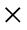 10где:Рсмофн - размер средней месячной оплаты труда преподавателя, исчисленный за фактический годовой объем учебной нагрузки; Рчст - размер часовой ставки заработной платы преподавателя;1200 - фактический годовой объем учебной нагрузки преподавателя;10 - количество учебных месяцев.Пк - повышающий коэффициент (повышение, установленное в процентах, в абсолютных величинах) за квалификационную категорию, применяемый к размеру средней месячной оплаты труда преподавателя, исчисленному с учетом фактического годового объема учебной нагрузки из размера ставки заработной платы, установленного по квалификационному уровню ПКГ. При наличии оснований для применения других повышающих коэффициентов (повышений, установленных в процентах, в абсолютных величинах) размер средней месячной оплаты, исчисленный за фактический годовой объем учебной нагрузки, повышается на сумму повышений по различным основаниям, которая определяется в рублях. Исчисленный таким образом размер средней месячной оплаты труда преподавателя за фактический годовой объем учебной нагрузки выплачивается ежемесячно независимо от ее объема в каждом учебном месяце. В случае, когда учебная нагрузка в определенном на начало учебного года годовом объеме не может быть выполнена преподавателем в связи с нахождением в ежегодном основном удлиненном оплачиваемом отпуске или в ежегодном дополнительном оплачиваемом отпуске, на учебных сборах, в командировке, при получении дополнительного профессионального образования с отрывом от работы, в связи с временной нетрудоспособностью, определенный ему объем годовой учебной нагрузки подлежит уменьшению на 1/10 часть за каждый полный месяц отсутствия на работе и исходя из количества пропущенных рабочих дней за неполный месяц (см. пример N 2).Пример N 2.Преподаватель, имеющий годовую учебную нагрузку в объеме 1200 часов, был командирован (направлен) для получения дополнительного профессионального образования (повышения квалификации). В связи с этим он отсутствовал на работе в течение 1 месяца и 14 рабочих дней (полностью октябрь и 14 рабочих дней в ноябре из общего количества рабочих дней в ноябре, составляющего, к примеру, 21 день по календарю соответствующего календарного года).Определенный этому преподавателю годовой объем учебной нагрузки подлежит уменьшению на 1/10 часть - за полный календарный месяц отсутствия, и на количество часов - за 14 рабочих дней отсутствия.Количество часов, на которое будет уменьшен годовой объем учебной нагрузки преподавателя за неполный месяц отсутствия на работе будет определяться путем умножения количества часов, составляющего 1/10 часть от годового объема учебной нагрузки, на количество рабочих дней, приходящихся на время отсутствия в месяце, отработанном частично, и деления полученного произведения на количество рабочих дней в данном месяце.В данном примере объем учебной нагрузки должен быть уменьшен на 200 часов, а именно:на 120 часов - за октябрь (полный месяц отсутствия на работе) независимо от количества часов, выполняемых в октябре по расписанию (1200 : 10 мес. учебного года = 120 (1/10 часть за каждый полный месяц);на 80 часов из расчета за 14 рабочих дней отсутствия в ноябре (120 (количество часов в месяц исходя из годового объема учебной нагрузки) 14 (количество дней отсутствия, приходящихся на рабочие дни в ноябре по календарю) : 21 (принятое для примера количество рабочих дней в ноябре) = 80 часов (уменьшение учебной нагрузки за ноябрь)).Таким образом, уменьшенный годовой объем учебной нагрузки этого преподавателя составит 1000 часов (1200 - (120 + 80)).Оплата за часы преподавательской работы, данные сверх установленного на начало учебного года годового объема учебной нагрузки при замещении временно отсутствовавших работников по болезни и другим причинам, а также выполненные сверх уменьшенной учебной нагрузки по основаниям, предусмотренным пунктом 4.4. приложения N 2 к Приказу N 1601 , производится дополнительно по часовым ставкам помесячно или в конце учебного года только после выполнения преподавателем всей годовой учебной нагрузки, установленной при тарификации или уменьшенной по основаниям, предусмотренным пунктом 4.4 приложения 2 к приказу N 1601  (см. пример N 3).Пример N 3.В марте преподаватель полностью выполнил уменьшенный годовой объем учебной нагрузки, который был уменьшен по основаниям, предусмотренным пунктом 4.4., приложения N 2 к Приказу N 1601 , и стал составлять 1000 часов. До конца учебного года преподаватель выполнил дополнительно 100 часов (в апреле - 50, мае - 30 и июне - 20 часов).За часы преподавательской работы помесячно за апрель, май, и июнь такому преподавателю может быть дополнительно произведена оплата путем умножения размера установленного ему размера часовой ставки заработной платы, соответственно, на 50, 30, 20 (при наличии повышающих коэффициентов, повышений в % - на повышающие коэффициенты). Оплата за указанное дополнительное количество часов (50, 30, 20) может быть произведена помесячно либо полностью в конце учебного года.В случаях замещения отсутствующих преподавателей необходимо учесть, что если замещение продолжается непрерывно свыше двух месяцев, то со дня его начала следует производить перерасчет размера средней месячной оплаты преподавателей, исходя из уточненного годового объема учебной нагрузки применительно к порядку, предусмотренному для преподавателей, поступивших на работу в течение учебного года (пункт 4.3 приложения N 2 к Приказу N 1601 ).При применении главы IV приложения N 2 к Приказу N 1601 , связанной с определением учебной нагрузки преподавателей, необходимо учитывать, что в соответствии с пунктом 7.1.1 приложения N 2 к Приказу N 1601  в организациях, осуществляющих образовательную деятельность по образовательным программам среднего профессионального образования, преподавателям, норма часов учебной (преподавательской) работы за ставку заработной платы которых составляет 720 часов в год, установлен верхний предел учебной нагрузки в объеме, не превышающем 1440 часов в учебном году.*(1) При изменении в течение учебного года стажа непрерывной работы, дающего право на увеличение надбавки, в тарификационном списке второй строкой указывается новый размер надбавки с указанием месяца, с которого будет производиться изменение заработной платы.(2) В случае, если у работника в течение учебного года изменяется размер средней месячной оплаты в связи с установлением квалификационной категории, увеличением (уменьшением) фактического объема учебной нагрузки и по иным основаниям, в тарификационный список вносятся соответствующие изменения.Электронный текст документаподготовлен АО "Кодекс" и сверен по:Официальный сайт Минтруда Россииmintrud.gov.ruпо состоянию на 07.06.2021Отраслевое соглашение по образовательным организациям высшего образования, находящимся в ведении Министерства науки и высшего образования Российской Федерации, на 2021-2023 годы (Источник: ИСС "ТЕХЭКСПЕРТ") Министр науки и высшего образования Российской Федерации Председатель Профессионального союза работников народного образования и науки Российской Федерации В.Н.Фальков Г.И.Меркулова "___" _______ 2021 г. "___" ________ 2021 г.  Тарификационный список преподавателей  Тарификационный список преподавателей  Тарификационный список преподавателей и других работников на  год (наименование образовательной организации высшего образования, реализующей программу среднего профессионального образования) (наименование образовательной организации высшего образования, реализующей программу среднего профессионального образования) (наименование образовательной организации высшего образования, реализующей программу среднего профессионального образования) (его подчиненность и адрес) (его подчиненность и адрес) (его подчиненность и адрес) NN п/п Фами-лия, Имя, Отчест-во Наимено-вание долж-ности, препо-даваемый пред-мет (дисцип-лина) Образо-вание, наиме-нование и дата окон-чания образо-ватель-ной органи-зации высшего образо-вания Стаж непре-рывной работы на начало учеб-ного года (число лет и меся-цев)* Размер ставки зара-бот-ной платы за норму часов учеб-ной (препо-дава-тельской) работы в год по квали-фика-ционному уровню ПКГ Размер часо-вой ставки, опреде-ляемый путем деле-ния размера месяч-ной ставки по графе 6 на 72 часа Факти-ческий годовой объем учебной нагруз-ки (в часах) Размер средней месяч-ной оплаты, исчис-ленный путем умноже-ния размера часовой ставки (графа 7) на факти-ческий годовой объем учебной нагрузки (графа 8) и деления на 10 месяцев учебного года Размер повы-шения оплаты, указан-ной в графе 9 за квали-фика-ционную кате-горию Размер повы-шения оплаты, указан-ной в графе 9, по иным основа-ниям Размер средней месяч-ной оплаты за факти-ческий годовой объем учебной нагрузки (графа 9) с учетом повы-шений по графам 9, 10 Допол-нитель-ная оплата за про-верку письмен-ных работ Допол-нитель-ная оплата за клас-сное руко-водство (руко-водство груп-пами) Допол-нитель-ная оплата за заве-дова-ние учеб-ными каби-нетами, лабо-рато-риями, руко-водство пред-мет-ными комис-сиями Допол-нитель-ная оплата за другую допол-нитель-ную работу Над-бавка за непре-рывный стаж Иные постоян-ные над-бавки Средне-меся-чная зара-ботная плата по графе 12 с учетом граф 13-18 Размер увели-чения зара-ботной платы по графу 19 с учетом район-ного коэффи-циента Размер увели-чения зара-ботной платы по гр.19 с учетом про-цент-ной над-бавки (север-ной) Итого средне-месячная зара-ботная плата (сумма графа 19, 20 и 21) 1 2 3 4 5 6 7 8 9 10 11 12 13 14 15 16 17 18 19 20 21 22 Директор Бухгалтер 